ส่วนที่  ๑  บทนำ            ๑.๑   บทนำ            ๑.๒   วัตถุประสงค์ของแผนการดำเนินงาน            ๑.๓   ขั้นตอนการจัดทำแผนการดำเนินงาน            ๑.๔   ประโยชน์ของแผนการดำเนินงานส่วนที่  ๒  บัญชีโครงการ / กิจกรรม๒.๑   บัญชีสรุปโครงการ / กิจกรรมแผนการดำเนินงานประจำปี  ๒๕66 (ผ.ป.๑)๒.๒   บัญชีโครงการ / กิจกรรม ภาคผนวก	 -    สำเนาประกาศใช้แผนการดำเนินงานองค์การบริหารส่วนตำบลสำโรง                                                                                                                       1                                                             ส่วนที่ ๑                                      ๑.๑  บทนำ		 ตามระเบียบกระทรวงมหาดไทย  ว่าด้วยการจัดทำแผนและประสานแผนพัฒนาขององค์กรปกครองส่วนท้องถิ่น พ.ศ. ๒๕๔๘  ข้อ ๒๗ กำหนดให้องค์กรปกครองส่วนท้องถิ่น  จัดทำแผนการดำเนินงาน  สำหรับแผนการดำเนินงานนั้นมีจุดมุ่งหมายเพื่อแสดงถึงรายละเอียด  แผนงาน  โครงการพัฒนา  และกิจกรรม  ที่ดำเนินการจริงทั้งหมด  ในพื้นที่ขององค์กรปกครองส่วนท้องถิ่น  ประจำปีงบประมาณนั้น  แผนการดำเนินงานเป็นเอกสารที่ระบุแผนงาน / โครงการ / กิจกรรมทั้งหมดที่ดำเนินการในปีงบประมาณนั้น  ทำให้แนวทางการดำเนินงานในปีงบประมาณนั้นขององค์กรปกครองส่วนท้องถิ่นมีความชัดเจนขึ้น  มีการประสานและบูรณาการ  การทำงานของหน่วยงานและการจำแนกรายละเอียดต่าง ๆ ของแผนงาน / โครงการ / กิจกรรม  ในแผนดำเนินการ  จะทำให้การติดตามประเมินผลเมื่อสิ้นปีมีความสะดวกมากขึ้นด้วย  แผนการดำเนินงานจึงถือว่าเป็นเครื่องมือสำคัญในการบริหารงานของผู้บริหารท้องถิ่น  เพื่อควบคุมการดำเนินงานให้เป็นไปอย่างเหมาะสม  และมีประสิทธิภาพ  รวมทั้งยังเป็นเครื่องมือในการติดตามการดำเนินงาน  และประมาณผล  ซึ่งแผนการดำเนินงาน  (ACTION  PLAN)  เป็นแผนที่แสดงถึงการดำเนินงานจริงของแผนงาน / โครงการ / กิจกรรม ต่าง ๆ ขององค์กรปกครองส่วนท้องถิ่น	   องค์การบริหารส่วนตำบลสำโรง  ในฐานะที่เป็นองค์กรปกครองส่วนท้องถิ่น  ที่มีบทบาทหน้าที่ในการดูแลแทบทุกด้าน  ในเขตองค์การบริหารส่วนตำบลสำโรง  จึงได้จัดทำแผนการดำเนินงานประจำปี  พ.ศ. ๒๕66 ขึ้นเพื่อเป็นแนวทางการดำเนินงานตามแผนงาน / โครงการ / กิจกรรมด้านต่าง ๆ  เพื่อสนองตอบความต้องการและแก้ไขปัญหาต่าง ๆ ที่เกิดขึ้น  โดยถือประโยชน์สูงสุดของประชาชนและราชการเป็นสำคัญ๑.๒ วัตถุประสงค์ของแผนการดำเนินงาน๑.	เพื่อแสดงถึงรายละเอียด  แผนงาน / โครงการ / กิจกรรม  ที่ดำเนินการจริงในปีงบประมาณเพื่อให้การดำเนินงานตามแผนงาน / โครงการ / กิจกรรม  ที่ดำเนินการในปีงบประมาณเป็นไปอย่างมีระบบและมีประสิทธิภาพเพื่อประหยัดเวลา  และงบประมาณ  สามารถใช้ทรัพยากรที่มีอยู่อย่างถูกต้องและเหมาะสมเพื่อสามารถตรวจสอบ  ควบคุม  ติดตามผล  ได้อย่างถูกต้องและเหมาะสมเพื่อสามารถกำหนดแนวทางการพัฒนาสอดคล้องกับแผนยุทธศาสตร์การพัฒนา แผนพัฒนาท้องถิ่น และ  เป็นไปตามนโยบายของราชการมีองค์กรรับผิดชอบในการดำเนินงานตามแผนงาน / โครงการ / กิจกรรมที่ชัดเจนเพื่อขจัดการทำงานที่มีลักษณะของหน่วยงานปฏิบัติงานที่ซับซ้อนกันเพื่อเป็นการประสานและบูรณาการทำงานทั้งในหน่วยงานระดับส่วนกลาง  ส่วนภูมิภาคและส่วนท้องถิ่นเพื่อให้การดำเนินงานตามแผนงาน / โครงการ / กิจกรรม  ที่ดำเนินการในปีงบประมาณ  สามารถดำเนินการได้ตามระยะเวลาที่กำหนดในปีงบประมาณ  และสัมฤทธิ์ผลสูงสุด 2   ๑.๓  ขั้นตอนการจัดทำแผนการดำเนินงาน๑.  การเตรียมการจัดทำแผนการดำเนินงานการเก็บรวบรวมข้อมูล  แผนงาน / โครงการ / กิจกรรมต่าง ๆการวิเคราะห์ข้อมูล  ความเป็นไปได้ในการดำเนินแผนงาน / โครงการ / กิจกรรมต่าง ๆ การจัดทำร่างแผนปฏิบัติการ การอนุมัติและประกาศใช้แผนการดำเนินงาน๑.๔  ประโยชน์ของแผนการดำเนินงาน๑.  องค์การบริหารส่วนตำบลสำโรง  มีแผนการดำเนินงานประจำปี  ๒๕66 เพื่อนำมาใช้เป็นแนวทางการพัฒนา และแก้ไขปัญหาที่เกิดขึ้นในด้านต่าง ๆ อย่างมีระบบการดำเนินงานตามแผนงาน / โครงการ / กิจกรรม ของ อบต.สำโรง มีระบบและประสิทธิภาพลดปัญหาความซับซ้อนการดำเนินงาน  ตามแผนงาน / โครงการ / กิจกรรม  ที่กำหนดไว้ในปีงบประมาณสามารถกำหนดทิศทางการพัฒนา  อบต.ได้อย่างถูกต้องและเกิดประโยชน์สูงสุดการบริหารการคลัง  และการใช้ทรัพยากรต่าง ๆ ของ อบต.มีประสิทธิภาพและเกิดประโยชน์สูงสุด ทำให้เกิดกระบวนการ  ตรวจสอบ  ติดตามและควบคุมการดำเนินการดำเนินงาน  ตามแผนงาน /  โครงการ / กิจกรรมการประสานงานและบูรณาการทำงาน มีความสอดคล้องกันทั้งในระดับส่วนกลาง ส่วนภูมิภาคและส่วนท้องถิ่นทำให้การใช้จ่ายเงินงบประมาณของ  อบต.เป็นไปอย่างมีประสิทธิภาพ  คุ้มค่า และเกิดประโยชน์สูงสุด ต่อประชาชนและราชการสามารถควบคุมการดำเนินงานตามแผนงาน / โครงการ / กิจกรรม ของ  อบต.เป็นไปอย่างเหมาะสมและมีประสิทธิภาพ                                                                                                                        3จุดมุ่งหมายของแผนการดำเนินงาน	ตามระเบียบกระทรวงไทย  ว่าด้วยการจัดทำและประสานแผนพัฒนาขององค์กรปกครองส่วนท้องถิ่น  พ.ศ.  ๒๕๔๘  กำหนดให้องค์กรปกครองส่วนท้องถิ่น จัดทำแผนยุทธศาสตร์ แผนพัฒนาท้องถิ่น และแผนการดำเนินงาน สำหรับแผนการดำเนินงานนั้น มีจุดมุ่งหมายเพื่อแสดงถึง รายละเอียด  แผนงาน/โครงการ/กิจกรรม ที่ดำเนินการจริงทั้งหมด ในพื้นที่ขององค์กรปกครองส่วนท้องถิ่น ประจำปีงบประมาณ นั้น	แผนการดำเนินงาน  เป็นเอกสารที่ระบุ  แผนงาน / โครงการ / กิจกรรมทั้งหมด  ที่จะดำเนินการปีงบประมาณ ทำให้ทราบแนวทางในการดำเนินงานในปีงบประมาณ มีความชัดเจนในการปฏิบัติมากขึ้น  มีการประสานและบูรณาการการทำงานกับหน่วยงาน  และการจำแนกรายละเอียดต่าง ๆ ของแผนงาน / โครงการ / กิจกรรม  ในแผนปฎิบัติการ ทำให้การติดตามประเมินผล เมื่อสิ้นปีมีความสะดวกมากขึ้นด้วยความหมายแผนการดำเนินงาน	แผนการดำเนินงาน  เป็นเอกสารที่รวบรวม  แผนงาน / โครงการพัฒนา / กิจกรรมต่าง ๆ ที่ดำเนินการจริงทั้งหมดในพื้นที่ขององค์กรปกครองส่วนท้องถิ่น ในแต่ละปีงบประมาณ เพื่อทราบกิจกรรมพัฒนาในพื้นที่  ที่ดำเนินการ  ซึ่งมีลักษณะเป็นแผนการดำเนินงาน  (ACTION  PLAN)ลักษณะของแผนการดำเนินงานเป็นแผนที่แยกออกมาจากแผนพัฒนา  และมีลักษณะเป็นแผนการดำเนินงานจัดทำหลังจากได้มีการจัดทำงบประมาณรายจ่ายประจำปีแล้วแสดงถึงเป้าหมาย รายละเอียด กิจกรรม งบประมาณ ระยะเวลาที่ชัดเจน และแสดงถึงการดำเนินงานจริงเป็นการรวบรวมข้อมูลจากทุกหน่วยงาน ที่เข้ามาดำเนินการในพื้นที่ขององค์กรปกครองส่วนท้องถิ่นระยะเวลาในการจัดทำแผนการดำเนินงาน	๑.  ให้องค์กรปกครองส่วนท้องถิ่นจัดทำแผนการดำเนินงานให้แล้วเสร็จภายในเดือนธันวาคมของปีงบประมาณนั้น หากคาดว่าจะดำเนินการจัดทำไม่แล้วเสร็จภายในกำหนด ให้เสนอขอขยายเวลาการจัดทำแผนการดำเนินงานต่อผู้บริหารท้องถิ่น๒. ภายหลังจากองค์กรปกครองส่วนท้องถิ่นได้จัดทำแผนการดำเนินงานตาม ข้อ ๑ แล้วหากองค์กรปกครองส่วนท้องถิ่นมีการจัดตั้งงบประมาณเพิ่มเติมหรือได้รับแจ้งแผนงาน/โครงการเพิ่มเติมจากหน่วยงานราชการ ส่วนกลาง ส่วนภูมิภาค รัฐวิสาหกิจหรือหน่วยงานอื่น ๆ ที่ดำเนินการในพื้นที่ขององค์กรปกครองส่วนท้องถิ่นในปีงบประมาณนั้น ให้องค์กรปกครองส่วนท้องถิ่นดำเนินการจัดทำแผนการดำเนินงานให้แล้วเสร็จภายในสามสิบวัน นับแต่มีจัดตั้งงบประมาณเพิ่มเติมหรือได้รับแจ้งแผนงาน/โครงการเพิ่มเติมจากหน่วยราชการส่วนกลาง ส่วนภูมิภาค รัฐวิสาหกิจหรือหน่วยงานอื่น ๆ โดยให้จัดทำแผนการดำเนินงานเพิ่มเติม ฉบับที่ ๑,๒,๓,๔,...........                                                                                                                         4ขั้นตอนที่ ๑   การเก็บรวบรวมข้อมูล	คณะกรรมการสนับสนุนการจัดทำแผนพัฒนาท้องถิ่น (คณะกรรมการสนับสนุนการจัดทำแผนพัฒนาองค์การบริหารส่วนตำบลสำโรง) เก็บรวบรวมข้อมูล โครงการ / กิจกรรมที่จะดำเนินการ ในปีงบประมาณนั้น ( ข้อบัญญัติงบประมาณรายจ่ายประจำปีงบประมาณ พ.ศ. ๒๕66 )ขั้นตอนที่ ๒   การจัดทำร่างแผนการดำเนินงาน	คณะกรรมการสนับสนุนการจัดทำแผนพัฒนาท้องถิ่น (คณะกรรมการสนับสนุนจัดทำแผนพัฒนาองค์การบริหารส่วนตำบลสำโรง)  จัดทำร่างแผนการดำเนินงาน โดยพิจารณาจัดหมวดหมู่ให้สอดคล้องกับยุทธศาสตร์และแนวทางการพัฒนาของท้องถิ่น  ที่กำหนดไว้ในแผนยุทธศาสตร์การพัฒนาขององค์การบริหารส่วนตำบล (แผนพัฒนาท้องถิ่น) โดยมีเค้าโครงแผนการดำเนินงาน ๒  ส่วน  คือ	ส่วนที่  ๑  บทนำ	ส่วนที่  ๒  บัญชีโครงการ / กิจกรรมนำร่างแผนการดำเนินงานที่จัดทำเสร็จแล้วเสนอต่อคณะกรรมการพัฒนาท้องถิ่น (คณะกรรมการสนับสนุนจัดทำแผนพัฒนาองค์การบริหารส่วนตำบลสำโรง) เพื่อพิจารณาร่างแผนการดำเนินงานขั้นตอนที่ ๓   การประกาศแผนการดำเนินงาน	คณะกรรมการพัฒนาท้องถิ่น (คณะกรรมการสนับสนุนจัดทำแผนพัฒนาองค์การบริหารส่วนตำบลสำโรง) พิจารณาร่างแผนการดำเนินงานแล้วเสนอผู้บริหารท้องถิ่น (นายกองค์การบริหารส่วนตำบล) ประกาศเป็นแผนการดำเนินงานใช้ต่อไป (ทั้งนี้ให้ปิดประกาศแผนดำเนินการภายใน  30  วัน นับแต่วันที่ประกาศ เพื่อให้ประชาชนได้ทราบโดยทั่วกัน  และต้องปิดประกาศไว้อย่างน้อยสามสิบวัน)                                                                                                                                  ๕คณะกรรมการสนับสนุน					การจัดทำแผนพัฒนาท้องถิ่นคณะกรรมการสนับสนุน	การจัดทำแผนพัฒนาท้องถิ่นคณะกรรมการสนับสนุน	การจัดทำแผนพัฒนาท้องถิ่น	คณะกรรมการพัฒนาท้องถิ่นผู้บริหารท้องถิ่น6ส่วนที่  ๒ บัญชี / โครงการ                                                                                                                          ผ.ป.๑                                                   บัญชีสรุปโครงการ / กิจกรรมแผนการดำเนินงานประจำปีงบประมาณ  ๒๕65องค์การบริหารส่วนตำบลสำโรง  อำเภอหนองสองห้อง  จังหวัดขอนแก่น                                                                                                                                  7ผ.ป.๑บัญชีสรุปโครงการ / กิจกรรมแผนการดำเนินงานประจำปีงบประมาณ  ๒565องค์การบริหารส่วนตำบลสำโรง  อำเภอหนองสองห้อง  จังหวัดขอนแก่น                                                                                                                                 ๘	ผ.ป.๑                                                          บัญชีสรุปโครงการ / กิจกรรมแผนการดำเนินงานประจำปีงบประมาณ  ๒๕65องค์การบริหารส่วนตำบลสำโรง  อำเภอหนองสองห้อง  จังหวัดขอนแก่น                                                                                                                                             ๙ผ.ป.๑บัญชีสรุปโครงการ / กิจกรรมแผนการดำเนินงานประจำปีงบประมาณ  ๒๕65องค์การบริหารส่วนตำบลสำโรง  อำเภอหนองสองห้อง  จังหวัดขอนแก่น                                                                                                                                  ๑๐                  ผ.ป.๑บัญชีสรุปโครงการ / กิจกรรมแผนการดำเนินงานประจำปีงบประมาณ  ๒564องค์การบริหารส่วนตำบลสำโรง  อำเภอหนองสองห้อง  จังหวัดขอนแก่นแผนการดำเนินงานประจำปีงบประมาณ  พ.ศ. ๒๕66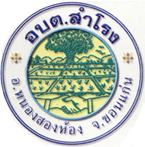 องค์การบริหารส่วนตำบลสำโรงอำเภอหนองสองห้อง   จังหวัดขอนแก่นสำนักปลัดงานวิเคราะห์นโยบายและแผนองค์การบริหารส่วนตำบลสำโรงคำนำ                 ตามระเบียบกระทรวงมหาดไทย  ว่าด้วยการจัดทำแผนพัฒนาขององค์กรปกครองส่วนท้องถิ่น พ.ศ. ๒๕48  กำหนดให้องค์กรปกครองส่วนท้องถิ่น  จัดทำแผนดำเนินงาน ซึ่งเป็นการแสดงการใช้จ่ายเงินตามจริงของงบประมาณรายจ่ายประจำปีทั้งหมด  ตามงบประมาณรายจ่ายประจำปีเพื่อแสดงถึงรายละเอียดของแผนงาน / โครงการที่ดำเนินงานจริงทั้งหมดในพื้นที่บริหารส่วนตำบล  อีกทั้งมีความชัดเจนในการปฏิบัติมากขึ้นเพื่อการเป็นการลดความซ้ำซ้อนของโครงการ  ให้เกิดการประสานและบูรราการการทำงานกับหน่วยงานอื่นๆ  รวมทั้งจำแนกรายละเอียดต่างๆ ของแผนงาน / โครงการในการดำเนินการในปีงบประมาณนี้องค์การบริหารส่วนตำบล สำโรง จึงได้ตระหนักถึงความสำคัญของการจัดทำแผนการดำเนินงานเพื่อการพัฒนาท้องถิ่น  จึงได้จัดทำแผนดำเนินงาน  เพื่อความสะดวกในการประสานงาน / โครงการกับหน่วยงานที่เกี่ยวข้องต่อไป                                                                                         งานวิเคราะห์นโยบายและแผน                                                                                         องค์การบริหารส่วนตำบลสำโรงสารบัญ                                                                                                      หน้า ส่วนที่  ๑  บทนำ             บทนำ                                                                                                            ๑             วัตถุประสงค์ของแผนการดำเนินงาน                                                                        ๒             ประโยชน์ของแผนการดำเนินงาน                                                                            ๒               จุดมุ่งหมายของแผนการดำเนินงาน                                                                          ๓             ลักษณะของแผนการดำเนินงาน                                                                              ๓             ขั้นตอนการจัดทำแผนการดำเนินงาน                                                                        ๔              แผนภูมิการจัดทำแผนการดำเนินงาน                                                                       ๕ส่วนที่  ๒  บัญชีโครงการ / กิจกรรม              บัญชีสรุปจำนวนโครงการและงบประมาณ                                                                  ๖ - ๑๐              บัญชีโครงการ / กิจกรรม / งบประมาณ                                                                     ๑๑ - 55ภาคผนวก               สำเนาประกาศใช้แผนการดำเนินงานองค์การบริหารส่วนตำบลสำโรง                                                                                                   บัญชีโครงการ/กิจกรรม/งบประมาณแผนการดำเนินงาน  ประจำปีงบประมาณ  พ.ศ. ๒566องค์การบริหารส่วนตำบลสำโรง  อำเภอหนองสองห้อง  จังหวัดขอนแก่นยุทธศาสตร์การพัฒนาของ อปท. ในเขตจังหวัดที่ ๗ การส่งเสริมทุนทางสังคมให้เข้มแข็งและพัฒนาเศรษฐกิจชุมชนเพื่อการแข่งขันภายใต้หลักปรัชญาเศรษฐกิจพอเพียง๑.  ยุทธศาสตร์  การพัฒนาด้านเศรษฐกิจ  การค้า  การลงทุน๑.๑  แนวทางการพัฒนา  ส่งเสริมลดต้นทุนการผลิต เพิ่มมูลค่าผลิตภัณฑ์และกระจายผลิตภัณฑ์สู่ท้องตลาด                                                                                                     11                                                                                                ยุทธศาสตร์การพัฒนาของ อปท. ในเขตจังหวัดที่ 3 การพัฒนาการศึกษาและศักยภาพพลเมือง2.  ยุทธศาสตร์การพัฒนาด้านการพัฒนาคุณภาพและสังคม 2.1  แนวทางการพัฒนา ส่งเสริม สนับสนุนการจัดการศึกษาที่มีคุณภาพทุกระดับทั้งในและนอกระบบครอบคลุมทุกช่วงวัยให้เรียนรู้ตลอดชีวิต                                                  12                                                                                                                ยุทธศาสตร์การพัฒนาของ อปท. ในเขตจังหวัดที่ 3 การพัฒนาการศึกษาและศักยภาพพลเมือง2.  ยุทธศาสตร์การพัฒนาด้านการพัฒนาคุณภาพและสังคม2.1  แนวทางการพัฒนา ส่งเสริม สนับสนุนการจัดการศึกษาที่มีคุณภาพทุกระดับทั้งในและนอกระบบครอบคลุมทุกช่วงวัยให้เรียนรู้ตลอดชีวิต                                                  13                                                                                                                     ยุทธศาสตร์การพัฒนาของ อปท. ในเขตจังหวัดที่ 3 การพัฒนาการศึกษาและศักยภาพพลเมือง2.  ยุทธศาสตร์การพัฒนาด้านการพัฒนาคุณภาพและสังคม2.1  แนวทางการพัฒนา ส่งเสริม สนับสนุนการจัดการศึกษาที่มีคุณภาพทุกระดับทั้งในและนอกระบบครอบคลุมทุกช่วงวัยให้เรียนรู้ตลอดชีวิต                                                  14                                                                                                                          ยุทธศาสตร์การพัฒนาของ อปท. ในเขตจังหวัดที่ 3 การพัฒนาการศึกษาและศักยภาพพลเมือง2.  ยุทธศาสตร์การพัฒนาด้านการพัฒนาคุณภาพและสังคม2.1  แนวทางการพัฒนา ส่งเสริม สนับสนุนการจัดการศึกษาที่มีคุณภาพทุกระดับทั้งในและนอกระบบครอบคลุมทุกช่วงวัยให้เรียนรู้ตลอดชีวิต                                                   15                                                                                                                                                                             ยุทธศาสตร์การพัฒนาของ อปท. ในเขตจังหวัดที่ 3 การพัฒนาการศึกษาและศักยภาพพลเมือง2.  ยุทธศาสตร์การพัฒนาด้านการพัฒนาคุณภาพและสังคม2.1  แนวทางการพัฒนา ส่งเสริม สนับสนุนการจัดการศึกษาที่มีคุณภาพทุกระดับทั้งในและนอกระบบครอบคลุมทุกช่วงวัยให้เรียนรู้ตลอดชีวิต                                                  16                  ยุทธศาสตร์การพัฒนาของ อปท. ในเขตจังหวัดที่ 3 การพัฒนาการศึกษาและศักยภาพพลเมือง2.  ยุทธศาสตร์การพัฒนาด้านการพัฒนาคุณภาพและสังคม2.1  แนวทางการพัฒนา ส่งเสริม สนับสนุนการจัดการศึกษาที่มีคุณภาพทุกระดับทั้งในและนอกระบบครอบคลุมทุกช่วงวัยให้เรียนรู้ตลอดชีวิต                                                  17                      ยุทธศาสตร์การพัฒนาของ อปท. ในเขตจังหวัดที่ 3 การพัฒนาการศึกษาและศักยภาพพลเมือง2.  ยุทธศาสตร์การพัฒนาด้านการพัฒนาคุณภาพและสังคม2.1  แนวทางการพัฒนา ส่งเสริม สนับสนุนการจัดการศึกษาที่มีคุณภาพทุกระดับทั้งในและนอกระบบครอบคลุมทุกช่วงวัยให้เรียนรู้ตลอดชีวิต                                                 18                       ยุทธศาสตร์การพัฒนาของ อปท. ในเขตจังหวัดที่ 3 การพัฒนาการศึกษาและศักยภาพพลเมือง2.  ยุทธศาสตร์การพัฒนาด้านการพัฒนาคุณภาพและสังคม2.1  แนวทางการพัฒนา ส่งเสริม สนับสนุนการจัดการศึกษาที่มีคุณภาพทุกระดับทั้งในและนอกระบบครอบคลุมทุกช่วงวัยให้เรียนรู้ตลอดชีวิต                                                  19       ยุทธศาสตร์การพัฒนาของ อปท. ในเขตจังหวัดที่ 3 การพัฒนาการศึกษาและศักยภาพพลเมือง2.  ยุทธศาสตร์การพัฒนาด้านการพัฒนาคุณภาพและสังคม2.1  แนวทางการพัฒนา ส่งเสริม สนับสนุนการจัดการศึกษาที่มีคุณภาพทุกระดับทั้งในและนอกระบบครอบคลุมทุกช่วงวัยให้เรียนรู้ตลอดชีวิต                                                    20                      ยุทธศาสตร์การพัฒนาของ อปท. ในเขตจังหวัดที่ 3 การพัฒนาการศึกษาและศักยภาพพลเมือง2.  ยุทธศาสตร์การพัฒนาด้านการพัฒนาคุณภาพและสังคม2.1  แนวทางการพัฒนา ส่งเสริม สนับสนุนการจัดการศึกษาที่มีคุณภาพทุกระดับทั้งในและนอกระบบครอบคลุมทุกช่วงวัยให้เรียนรู้ตลอดชีวิต                                              21                    ยุทธศาสตร์การพัฒนาของ อปท. ในเขตจังหวัดที่ 3 การพัฒนาการศึกษาและศักยภาพพลเมือง2.  ยุทธศาสตร์การพัฒนาด้านการพัฒนาคุณภาพและสังคม2.1  แนวทางการพัฒนา ส่งเสริม สนับสนุนการจัดการศึกษาที่มีคุณภาพทุกระดับทั้งในและนอกระบบครอบคลุมทุกช่วงวัยให้เรียนรู้ตลอดชีวิต                                                     22                     ยุทธศาสตร์การพัฒนาของ อปท. ในเขตจังหวัดที่ 3 การพัฒนาการศึกษาและศักยภาพพลเมือง2.  ยุทธศาสตร์การพัฒนาด้านการพัฒนาคุณภาพและสังคม2.1  แนวทางการพัฒนา ส่งเสริม สนับสนุนการจัดการศึกษาที่มีคุณภาพทุกระดับทั้งในและนอกระบบครอบคลุมทุกช่วงวัยให้เรียนรู้ตลอดชีวิต                                          23                       ยุทธศาสตร์การพัฒนาของ อปท. ในเขตจังหวัดที่ 3 การพัฒนาการศึกษาและศักยภาพพลเมือง2.  ยุทธศาสตร์การพัฒนาด้านการพัฒนาคุณภาพและสังคม2.1  แนวทางการพัฒนา ส่งเสริม สนับสนุนการจัดการศึกษาที่มีคุณภาพทุกระดับทั้งในและนอกระบบครอบคลุมทุกช่วงวัยให้เรียนรู้ตลอดชีวิต                                                   24                      ยุทธศาสตร์การพัฒนาของ อปท. ในเขตจังหวัดที่ 3 การพัฒนาการศึกษาและศักยภาพพลเมือง2.  ยุทธศาสตร์การพัฒนาด้านการพัฒนาคุณภาพและสังคม2.1  แนวทางการพัฒนา ส่งเสริม สนับสนุนการจัดการศึกษาที่มีคุณภาพทุกระดับทั้งในและนอกระบบครอบคลุมทุกช่วงวัยให้เรียนรู้ตลอดชีวิต                                                  25                 ยุทธศาสตร์การพัฒนาของ อปท. ในเขตจังหวัดที่ 3 การพัฒนาการศึกษาและศักยภาพพลเมือง2.  ยุทธศาสตร์การพัฒนาด้านการพัฒนาคุณภาพและสังคม2.2  แนวทางการพัฒนา ส่งเสริมค่านิยม จริยธรรมและประเพณีอันดีงามแก่สังคม                                                                                                                          26                                                                                                   ยุทธศาสตร์การพัฒนาของ อปท. ในเขตจังหวัดที่ 3 การพัฒนาการศึกษาและศักยภาพพลเมือง2.  ยุทธศาสตร์การพัฒนาด้านการพัฒนาคุณภาพและสังคม2.3 แนวทางการพัฒนา ส่งเสริมและสนับสนุนการจัดการด้านสาธารณสุข การป้องกันและควบคุมโรค  การรักษาพยาบาล การฟื้นฟูสมรรถภาพทางร่างกายและจิตใจให้ประชาชนมีสุขภาวะที่สมบูรณ์               27                                                                                                                                                                                                                                                     ยุทธศาสตร์การพัฒนาของ อปท. ในเขตจังหวัดที่ 3 การพัฒนาการศึกษาและศักยภาพพลเมือง2.  ยุทธศาสตร์การพัฒนาด้านการพัฒนาคุณภาพและสังคม2.3 แนวทางการพัฒนา ส่งเสริมและสนับสนุนการจัดการด้านสาธารณสุข การป้องกันและควบคุมโรค  การรักษาพยาบาล การฟื้นฟูสมรรถภาพทางร่างกายและจิตใจให้ประชาชนมีสุขภาวะที่สมบูรณ์          28                                                                                                                                                                                                                                                                 ยุทธศาสตร์การพัฒนาของ อปท. ในเขตจังหวัดที่ 3 การพัฒนาการศึกษาและศักยภาพพลเมือง2.  ยุทธศาสตร์การพัฒนาด้านการพัฒนาคุณภาพและสังคม2.3 แนวทางการพัฒนา ส่งเสริมและสนับสนุนการจัดการด้านสาธารณสุข การป้องกันและควบคุมโรค  การรักษาพยาบาล การฟื้นฟูสมรรถภาพทางร่างกายและจิตใจให้ประชาชนมีสุขภาวะที่สมบูรณ์                   29                                                                                                                                                                                                                                                         ยุทธศาสตร์การพัฒนาของ อปท. ในเขตจังหวัดที่ 3 การพัฒนาการศึกษาและศักยภาพพลเมือง2.  ยุทธศาสตร์การพัฒนาด้านการพัฒนาคุณภาพและสังคม2.3 แนวทางการพัฒนา ส่งเสริมและสนับสนุนการจัดการด้านสาธารณสุข การป้องกันและควบคุมโรค  การรักษาพยาบาล การฟื้นฟูสมรรถภาพทางร่างกายและจิตใจให้ประชาชนมีสุขภาวะที่สมบูรณ์           30                                                                                                                                                                                                                                                          ยุทธศาสตร์การพัฒนาของ อปท. ในเขตจังหวัดที่ 3 การพัฒนาการศึกษาและศักยภาพพลเมือง2.  ยุทธศาสตร์การพัฒนาด้านการพัฒนาคุณภาพและสังคม2.4 แนวทางการพัฒนา ส่งเสริมและสนับสนุนการกีฬาและนันทนาการให้กับเด็กเยาวชนประชาชนทุกระดับ                                                                                              31                                                                                                                                                                                                                                                                                                                                                                                                                ยุทธศาสตร์การพัฒนาของ อปท. ในเขตจังหวัดที่ 3 การพัฒนาการศึกษาและศักยภาพพลเมือง2.  ยุทธศาสตร์การพัฒนาด้านการพัฒนาคุณภาพและสังคม2.6 แนวทางการพัฒนา สงเคราะห์และช่วยเหลือแก่ผู้ยากจนและผู้ด้อยโอกาสในด้านที่อยู่อาศัยและการดำรงชีวิต                                                                                       32                                                                                                                                                                                                                                                                                                                                                                                                                ยุทธศาสตร์การพัฒนาของ อปท. ในเขตจังหวัดที่ 2 การพัฒนาโครงสร้างพื้นฐาน3.  ยุทธศาสตร์การพัฒนาเมืองและชุมชนน่าอยู่3.1 แนวทางการพัฒนา ส่งเสริมและสนับสนุนโครงสร้างพื้นฐาน การคมนาคม สาธารณูปโภคและสาธารณูปการต่างๆ                                                                                 33                                                                                                                                                                                                                                                                                                                              ยุทธศาสตร์การพัฒนาของ อปท. ในเขตจังหวัดที่ 2 การพัฒนาโครงสร้างพื้นฐาน3.  ยุทธศาสตร์การพัฒนาเมืองและชุมชนน่าอยู่3.1 แนวทางการพัฒนา ส่งเสริมและสนับสนุนโครงสร้างพื้นฐาน การคมนาคม สาธารณูปโภคและสาธารณูปการต่างๆ                                                                                      34                                                                                                                                                                                                                                                                                                                              ยุทธศาสตร์การพัฒนาของ อปท. ในเขตจังหวัดที่ 2 การพัฒนาโครงสร้างพื้นฐาน3.  ยุทธศาสตร์การพัฒนาเมืองและชุมชนน่าอยู่3.1 แนวทางการพัฒนา ส่งเสริมและสนับสนุนโครงสร้างพื้นฐาน การคมนาคม สาธารณูปโภคและสาธารณูปการต่างๆ                                                                                  35                                                                                                                                                                                                                                                                                                                             ยุทธศาสตร์การพัฒนาของ อปท. ในเขตจังหวัดที่ 2 การพัฒนาโครงสร้างพื้นฐาน3.  ยุทธศาสตร์การพัฒนาเมืองและชุมชนน่าอยู่3.1 แนวทางการพัฒนา ส่งเสริมและสนับสนุนโครงสร้างพื้นฐาน การคมนาคม สาธารณูปโภคและสาธารณูปการต่างๆ                                                                                 36                                                                                                                                                                                                                                                                                                                           ยุทธศาสตร์การพัฒนาของ อปท. ในเขตจังหวัดที่ 2 การพัฒนาโครงสร้างพื้นฐาน3.  ยุทธศาสตร์การพัฒนาเมืองและชุมชนน่าอยู่3.1 แนวทางการพัฒนา ส่งเสริมและสนับสนุนโครงสร้างพื้นฐาน การคมนาคม สาธารณูปโภคและสาธารณูปการต่างๆ                                                                                  37                                                                                                                                                                                                                                                                                                                           ยุทธศาสตร์การพัฒนาของ อปท. ในเขตจังหวัดที่ 2 การพัฒนาโครงสร้างพื้นฐาน3.  ยุทธศาสตร์การพัฒนาเมืองและชุมชนน่าอยู่3.1 แนวทางการพัฒนา ส่งเสริมและสนับสนุนโครงสร้างพื้นฐาน การคมนาคม สาธารณูปโภคและสาธารณูปการต่างๆ                                                                                        38                                                                                                                                                                                                                                                                                                                                 ยุทธศาสตร์การพัฒนาของ อปท. ในเขตจังหวัดที่ 2 การพัฒนาโครงสร้างพื้นฐาน3.  ยุทธศาสตร์การพัฒนาเมืองและชุมชนน่าอยู่3.1 แนวทางการพัฒนา ส่งเสริมและสนับสนุนโครงสร้างพื้นฐาน การคมนาคม สาธารณูปโภคและสาธารณูปการต่างๆ                                                                                        39                                                                                                                                                                                                                                                                                                                                 ยุทธศาสตร์การพัฒนาของ อปท. ในเขตจังหวัดที่ 2 การพัฒนาโครงสร้างพื้นฐาน3.  ยุทธศาสตร์การพัฒนาเมืองและชุมชนน่าอยู่3.1 แนวทางการพัฒนา ส่งเสริมและสนับสนุนโครงสร้างพื้นฐาน การคมนาคม สาธารณูปโภคและสาธารณูปการต่างๆ                                                                                        40                                                                                                                                                                                                                                                                                                                                  ยุทธศาสตร์การพัฒนาของ อปท. ในเขตจังหวัดที่ 2 การพัฒนาโครงสร้างพื้นฐาน3.  ยุทธศาสตร์การพัฒนาเมืองและชุมชนน่าอยู่3.3 แนวทางการพัฒนา พัฒนาเพิ่มประสิทธิภาพระบบเครือข่ายการป้องกันและบรรเทาสาธารณภัย                                                                                                             41                                                                                                                                                                                                                                                                                                                                                    ยุทธศาสตร์การพัฒนาของ อปท. ในเขตจังหวัดที่ 2 การพัฒนาโครงสร้างพื้นฐาน3.  ยุทธศาสตร์การพัฒนาเมืองและชุมชนน่าอยู่3.3 แนวทางการพัฒนา พัฒนาเพิ่มประสิทธิภาพระบบเครือข่ายการป้องกันและบรรเทาสาธารณภัย                                                                                                             42                                                                                                                                                                                                                                                                                                                                                     ยุทธศาสตร์การพัฒนาของ อปท. ในเขตจังหวัดที่ 1 การพัฒนาเมืองและชุมชน3.  ยุทธศาสตร์การพัฒนาเมืองและชุมชนน่าอยู่3.4 แนวทางการพัฒนา ส่งเสริม และสนับสนุนให้หมู่บ้าน / ชุมชน ปลอดยาเสพติดและปลอดอบายมุข                                                                                                       43                                                                                                                                                                                                                                                                                                                                                  ยุทธศาสตร์การพัฒนาของ อปท. ในเขตจังหวัดที่ 4 การบริหารจัดการทรัพยากรธรรมชาติและสิ่งแวดล้อมเพื่อการพัฒนาที่ยั่งยืน4.  ยุทธศาสตร์การพัฒนา การจัดการทรัพยากรธรรมชาติและสิ่งแวดล้อมเพื่อการพัฒนาที่ยั่งยืน4.2  แนวทางการพัฒนา พัฒนาฟื้นฟูแหล่งน้ำ และการบริหารการจัดการน้ำอย่างเป็นระบบและมีประสิทธิภาพ                                                                                                44                                                                                                                                              ยุทธศาสตร์การพัฒนาของ อปท. ในเขตจังหวัดที่ 4 การบริหารจัดการทรัพยากรธรรมชาติและสิ่งแวดล้อมเพื่อการพัฒนาที่ยั่งยืน                   4.  ยุทธศาสตร์การพัฒนา การจัดการทรัพยากรธรรมชาติและสิ่งแวดล้อมเพื่อการพัฒนาที่ยั่งยืน4.3  แนวทางการพัฒนา เพิ่มประสิทธิภาพการกำจัดขยะชุมชน สิ่งปฏิกูลและน้ำเสีย                                                                                                                                  45                                                                                                                                                                                                                                                                                                              ยุทธศาสตร์การพัฒนาของ อปท. ในเขตจังหวัดที่ 8 การพัฒนาการบริหารภาครัฐ5.  ยุทธศาสตร์การพัฒนาด้าน  การบริหารจัดการที่ดี5.1  แนวทางการพัฒนา พัฒนาขีดความสามารถการทำงานของบุคลากร                                                                                                                                     46                                                                                                                                                                                ยุทธศาสตร์การพัฒนาของ อปท. ในเขตจังหวัดที่ 8 การพัฒนาการบริหารภาครัฐ5.  ยุทธศาสตร์การพัฒนาด้าน  การบริหารจัดการที่ดี5.2 แนวทางการพัฒนา พัฒนาขีดความสามารถการทำงานของบุคลากร                                                                                                                                       47                                                                                                                                                                                     ยุทธศาสตร์การพัฒนาของ อปท. ในเขตจังหวัดที่ 8 การพัฒนาการบริหารภาครัฐ5.  ยุทธศาสตร์การพัฒนาด้าน  การบริหารจัดการที่ดี5.3 แนวทางการพัฒนา พัฒนาระบบบริหารจัดการเงิน การคลัง งบประมาณและการตรวจสอบ                                                                                                                 48                                                                                                                                                                                                                                                                                                                                               บัญชีครุภัณฑ์                                                                       ผ 03                   องค์การบริหารส่วนตำบลสำโรง  อำเภอหนองสองห้อง  จังหวัดขอนแก่น                                                                                                                           บัญชีครุภัณฑ์                                                                       ผ 03                   องค์การบริหารส่วนตำบลสำโรง  อำเภอหนองสองห้อง  จังหวัดขอนแก่น                                                                                                                           บัญชีครุภัณฑ์                                                                       ผ 03                   องค์การบริหารส่วนตำบลสำโรง  อำเภอหนองสองห้อง  จังหวัดขอนแก่น                                           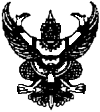 ประกาศองค์การบริหารส่วนตำบลสำโรง  เรื่อง  ประกาศใช้แผนการดำเนินงาน  ประจำปีงบประมาณ พ.ศ. 2565***************************                      อาศัยอำนาจตามระเบียบกระทรวงมหาดไทย  ว่าด้วยการจัดทำแผนพัฒนาขององค์กรปกครองส่วนท้องถิ่น พ.ศ. ๒๕๔๘ (หมวด ๕ การนำแผนพัฒนาไปปฏิบัติให้ดำเนินการตามระเบียบ ข้อ ๒๖ (๒)  เมื่อคณะกรรมการพัฒนาท้องถิ่น  พิจารณาร่างแผนการดำเนินงานแล้วเสนอผู้บริหารท้องถิ่นประกาศเป็นแผนการดำเนินงาน  โดยให้องค์กรปกครองส่วนท้องถิ่นจัดทำให้แล้วเสร็จในเดือนธันวาคม ของปีงบประมาณนั้นๆ หรือภายในสามสิบวันนับแต่วันที่ตั้งงบประมาณดำเนินการหรือได้รับแจ้งแผนงาน/โครงการ จากหน่วยงานอื่นที่ต้องดำเนินการในพื้นที่องค์กรปกครองส่วนท้องถิ่น ตามข้อ ๒๗)  นั้น                   บัดนี้องค์การบริหารส่วนตำบลสำโรง ได้จัดทำแผนการดำเนินงานประจำปีงบประมาณ พ.ศ. ๒๕65  เสร็จเรียบร้อยแล้ว       จึงขอประกาศใช้แผนการดำเนินงานประจำปีงบประมาณ พ.ศ. ๒๕64 นับตั้งแต่บัดนี้เป็นต้นไป             ประกาศ   ณ  วันที่  31  ตุลาคม  พ.ศ. ๒๕64                                                     (ลงชื่อ)...........................................................                                                 ( นายอาร์คม  อ่อนอินทร์ )                                                    ปลัดองค์การบริหารส่วนตำบลสำโรง                                                     ปฏิบัติหน้าที่นายกองค์การบริหารส่วนตำบลสำโรงเค้าโครงแผนการดำเนินงานองค์การบริหารส่วนตำบลสำโรงการจัดทำแผนการดำเนินงานขั้นตอนการจัดทำแผนกาดำเนินงานยุทธศาสตร์ / แนวทางจำนวนโครงการที่ดำเนินการคิดเป็นร้อยละของโครงการจำนวนงบประมาณที่ดำเนินการคิดเป็นร้อยละของงบประมาณหน่วยดำเนินการยุทธศาสตร์ที่ ๑  การพัฒนาด้านเศรษฐกิจ การค้า การลงทุน แนวทางการพัฒนา๑.๑  แนวการทางพัฒนา ส่งเสริมลดต้นทุนการผลิต เพิ่มมูลค่าผลิตภัณฑ์และการกระจายผลิตภัณฑ์สู่ท้องตลาด     2   10040,000100อบต.สำโรง                        รวม2100  40,000100ยุทธศาสตร์ / แนวทางจำนวนโครงการที่ดำเนินการคิดเป็นร้อยละของโครงการจำนวนงบประมาณที่ดำเนินการคิดเป็นร้อยละงบประมาณหน่วยดำเนินการยุทธศาสตร์ที่ ๒  ยุทธศาสตร์การพัฒนาคุณภาพคนและสังคมแนวการพัฒนา๒.๑  การส่งเสริมสนับสนุนการจัดการศึกษาที่มีคุณภาพทุกระดับทั้งในละนอกระบบครอบคลุมทุกช่วงวัยให้เรียนรู้ตลอดชีวิต ๒.๒  ส่งเสริมค่านิยม  จริยธรรมและประเพณีอันดีงามแก่สังคม ๒.๓ ส่งเสริมและสนับสนุนการจัดการด้านสาธารณสุข การป้องกันโรค การรักษา พยาบาล การฟื้นฟูสมรรถภาพทางร่างกายและจิตใจให้ประชาชนมีสุขภาวะที่สมบูรณ์๒.๔ ส่งเสริมและสนับสนุนการกีฬาและนันทนาการให้กับเด็ก เยาวชนและประชาชนทุกระดับ๒.๖  สงเคราะห์ และช่วยเหลือแก่ผู้ยากจนและผู้ด้อยโอกาสในด้านที่อยู่อาศัยและดำรงชีวิต      5731513    72.153.7918.98     1.263.794,241,05125,000435,10015๐,๐๐๐10,895,000  26.930.15    2.76    0.9568.78อบต.สำโรงอบต.สำโรงอบต.สำโรงอบต.สำโรงอบต.สำโรง                    รวม      79100   15,746,151๑๐๐ยุทธศาสตร์ / แนวทางจำนวนโครงการที่ดำเนินการคิดเป็นร้อยละของโครงการ  จำนวนงบประมาณที่ดำเนินการคิดเป็นร้อยละของงบประมาณหน่วยดำเนินการยุทธศาสตร์ที่ ๓ การพัฒนาเมืองและชุมชนน่าอยู่แนวทางการพัฒนา๓.๑  พัฒนาโครงสร้างพื้นฐาน การคมนาคม สาธารณูปโภค สาธารณูปการต่างๆ๓.๓  พัฒนาเพิ่มประสิทธิภาพระบบเครือข่ายการป้องกันและบรรเทาสาธารณภัยในท้องถิ่น๓.๔  ส่งเสริม สนับสนุนให้หมู่บ้าน/ชุมชน ปลอดยาเสพติด และปลอดอบายมุข16       5355.1717.2410.343,708,00069,0003๐,๐๐๐97.391.81     0.78อบต.สำโรงอบต.สำโรง  อบต.สำโรงรวม29๑๐๐ 3,807,000๑๐๐ยุทธศาสตร์ / แนวทางจำนวนโครงการที่ดำเนินการคิดเป็นร้อยละของโครงการจำนวนงบประมาณที่ดำเนินการคิดเป็นร้อยละของงบประมาณหน่วยดำเนินการยุทธศาสตร์ที่ ๔ การจัดการ ทรัพยากรธรรมชาติและสิ่งแวดล้อมเพื่อการพัฒนาอย่างยั่งยืนแนวทางการพัฒนา๔.๒ พัฒนาฟื้นฟูแหล่งน้ำแลการบริหารจัดการน้ำอย่างเป็นระบบและมีประสิทธิภาพ๔.๓ เพิ่มประสิทธิภาพการจัดการขยะชุมชน สิ่งปฏิกูล และน้ำเสีย2340      6025,000 210,00010.63     89.36อบต.สำโรงอบต.สำโรงรวม5๑๐๐235,000๑๐๐ ยุทธศาสตร์ / แนวทางจำนวนโครงการที่ดำเนินการคิดเป็นร้อยละของโครงการจำนวนงบประมาณที่ดำเนินการคิดเป็นร้อยละของงบประมาณหน่วยดำเนินการยุทธศาสตร์ที่ ๕ การพัฒนาระบบบริหารจัดการที่ดีแนวทางการพัฒนา๕.๑   การพัฒนาขีดความสามารถการทำงานของบุคลากร๕.๒  การพัฒนาระบบข้อมูลข่าวสารสนเทศและนวัตกรรมในการทำงานโดยใช้เทคโนโลยี๕.๓  การพัฒนาระบบบริหารจัดการการเงิน การคลัง งบประมาณแลการตรวจสอบ22233.3333.3333.33250,000125,000150,00047.6147.6147.61อบต.สำโรงอบต.สำโรงอบต.สำโรงรวม6๑๐๐ 525,000๑๐๐ลำดับที่โครงการ / กิจกรรมรายละเอียดของกิจกรรมงบประมาณ(ตั้งไว้)สถานที่ดำเนินการหน่วยงานดำเนินการพ.ศ. ๒๕65พ.ศ. ๒๕65พ.ศ. ๒๕65พ.ศ. ๒๕๖6พ.ศ. ๒๕๖6พ.ศ. ๒๕๖6พ.ศ. ๒๕๖6พ.ศ. ๒๕๖6พ.ศ. ๒๕๖6พ.ศ. ๒๕๖6พ.ศ. ๒๕๖6พ.ศ. ๒๕๖6ลำดับที่โครงการ / กิจกรรมรายละเอียดของกิจกรรมงบประมาณ(ตั้งไว้)สถานที่ดำเนินการหน่วยงานดำเนินการต.ค.พ.ย.ธ.ค.ม.ค.ก.พ.มี.ค.เมย.พ.ค.มิ.ย.ก.ค.ส.ค.ก.ย.1.โครงการปันยิ้มสร้างสุขโรงเรียนผู้สูงอายุ อบต.สำโรงเพื่อส่งเสริมสนับสนุนการพัฒนาคุณภาพผู้สูงอายุในเขตตำบลสำโรง   2๐,๐๐๐องค์การบริหารส่วนตำบลสำโรงสำนักปลัด2.อบรมเกษตรพอเพียงเพื่อส่งเสริมสนับสนุนการพัฒนาอาชีพ เพิ่มรายได้ให้กับประชาชนในเขตตำบลสำโรง2๐,๐๐๐องค์การบริหารส่วนตำบลสำโรง  สำนักปลัดลำดับที่โครงการ/กิจกรรมโครงการ/กิจกรรมรายละเอียดของกิจกรรม(ผลผลิต)งบประมาณรายละเอียดของกิจกรรม(ผลผลิต)งบประมาณงบประมาณ(บาท)งบประมาณ(บาท)พื้นที่ดำเนินงานพื้นที่ดำเนินงานหน่วยดำเนินการหน่วยดำเนินการพ.ศ. 2565พ.ศ. 2565พ.ศ. 2565พ.ศ. 2565พ.ศ. 2565พ.ศ. 2565พ.ศ. 2566พ.ศ. 2566พ.ศ. 2566พ.ศ. 2566พ.ศ. 2566พ.ศ. 2566พ.ศ. 2566พ.ศ. 2566พ.ศ. 2566พ.ศ. 2566พ.ศ. 2566พ.ศ. 2566พ.ศ. 2566พ.ศ. 2566พ.ศ. 2566ลำดับที่โครงการ/กิจกรรมโครงการ/กิจกรรมรายละเอียดของกิจกรรม(ผลผลิต)งบประมาณรายละเอียดของกิจกรรม(ผลผลิต)งบประมาณงบประมาณ(บาท)งบประมาณ(บาท)พื้นที่ดำเนินงานพื้นที่ดำเนินงานหน่วยดำเนินการหน่วยดำเนินการต.คต.คพ.ยพ.ยธ.ค.ธ.ค.ม.คม.คก.พก.พมี.คมี.คเม.ยเม.ยพ.คพ.คมิ.ย.ก.ค.ส.คก.ยก.ย1.ปฐมนิเทศเด็กและประชุมผู้ปกครอง- เพื่อให้เด็กที่เข้าเรียนที่เข้ามาใหม่ในศูนย์พัฒนาเด็กเล็ก และผู้ปกครองได้รับรู้ในการจัดการเรียนการสอน และการดำเนินงานต่างๆในศูนย์พัฒนาเด็กเล็ก - เพื่อให้เด็กที่เข้าเรียนที่เข้ามาใหม่ในศูนย์พัฒนาเด็กเล็ก และผู้ปกครองได้รับรู้ในการจัดการเรียนการสอน และการดำเนินงานต่างๆในศูนย์พัฒนาเด็กเล็ก 5,0005,000ศพด.อบต.สำโรง จำนวน 2-4 ครั้งศพด.อบต.สำโรง จำนวน 2-4 ครั้งอบต.สำโรง อบต.สำโรง 2.พัฒนาการเรียนการสอนตามหลักสูตรปฐมวัย      พัฒนาการเรียนการสอนตามหลักสูตรปฐมวัย และอื่นๆ ที่เกี่ยวข้องกับการศึกษา เช่น กิจกรรมเกี่ยวการเรียนการสอน ฯลฯ พัฒนาการเรียนการสอนตามหลักสูตรปฐมวัย และอื่นๆ ที่เกี่ยวข้องกับการศึกษา เช่น กิจกรรมเกี่ยวการเรียนการสอน ฯลฯ 10,00010,000ศพด.อบต.สำโรงศพด.อบต.สำโรงอบต.สำโรงอบต.สำโรง3.ค่าใช้จ่ายการเดินทางไปราชการค่าลงทะเบียนในการประชุมหรือ ฝึกอบรม และค่าใช้จ่ายอื่นในการเดินทางไปราชการพัฒนาศักยภาพพนักงานส่วนตำบล ลูกจ้าง ข้าราชการครู ครูผู้ช่วย บุคลากรทางการศึกษาค่าลงทะเบียนในการประชุมหรือ ฝึกอบรม และค่าใช้จ่ายอื่นในการเดินทางไปราชการพัฒนาศักยภาพพนักงานส่วนตำบล ลูกจ้าง ข้าราชการครู ครูผู้ช่วย บุคลากรทางการศึกษา50,00050,000สถานที่อบรมสถานที่อบรมอบต.สำโรงอบต.สำโรงลำดับ    ที่โครงการ/กิจกรรมรายละเอียดของกิจกรรม(ผลผลิต)งบประมาณงบประมาณ(บาท)พื้นที่ดำเนินงานหน่วยดำเนินการพ.ศ. 2565พ.ศ. 2565พ.ศ. 2565พ.ศ. 2566พ.ศ. 2566พ.ศ. 2566พ.ศ. 2566พ.ศ. 2566พ.ศ. 2566พ.ศ. 2566พ.ศ. 2566พ.ศ. 2566ลำดับ    ที่โครงการ/กิจกรรมรายละเอียดของกิจกรรม(ผลผลิต)งบประมาณงบประมาณ(บาท)พื้นที่ดำเนินงานหน่วยดำเนินการต.คพ.ยธ.ค.ม.คก.พมี.คเม.ยพ.คมิ.ย.ก.ค.ส.คก.ย4.การศึกษาเรียนรู้นอกสถานที่ศูนย์พัฒนาเด็กเล็ก อบต.สำโรง ศึกษานอกสถานที่ของเด็ก ผู้ปกครอง  ศูนย์พัฒนาเด็กเล็กองค์การบริหารส่วนตำบลสำโรง และบุคลากรทางการศึกษา ฯลฯ50,000ศพด.อบต.สำโรงอบต.สำโรง5.จัดงานประเพณีบุญกุ้มข้าวใหญ่ประเพณีบุญกุ้มข้าวใหญ่ เกษตรกรประชาชนตำบลสำโรง 9 หมู่บ้าน และเพื่อร่วมงานประเพณีบุญกุ้มข้าวใหญ่ และของดีอำเภอหนองสองห้อง ตามนโยบายของอำเภอหนองสองห้อง50,000ตำบลสำโรง ร่วมกับอ.หนองสองห้องอบต.สำโรง ร่วมกับอ.หนองสองห้อง6.สานสัมพันธ์วันปิดภาคเรียนสานสัมพันธ์วันปิดภาคเรียนสำหรับเด็กศูนย์พัฒนาเด็กเล็กองค์การบริหารส่วนตำบลสำโรง10,000ศพด.อบต.สำโรงอบต.สำโรง7.สายสัมพันธ์กตัญญูแม่ลูก     กิจกรรมวันแม่ตามกิจกรรมการเรียนการสอน ในศูนย์พัฒนาเด็กเล็ก เพื่อให้เด็กได้รู้จักบุญคุณของผู้มีพระคุณ 5,000ศพด.อบต.สำโรงลำดับที่โครงการ/กิจกรรมรายละเอียดของกิจกรรม(ผลผลิต)งบประมาณงบประมาณพื้นที่ดำเนินงานหน่วยดำเนินการพ.ศ. 2565พ.ศ. 2565พ.ศ. 2565พ.ศ. 2566พ.ศ. 2566พ.ศ. 2566พ.ศ. 2566พ.ศ. 2566พ.ศ. 2566พ.ศ. 2566พ.ศ. 2566พ.ศ. 2566ลำดับที่โครงการ/กิจกรรมรายละเอียดของกิจกรรม(ผลผลิต)งบประมาณงบประมาณพื้นที่ดำเนินงานหน่วยดำเนินการต.คพ.ยธ.ค.ม.คก.พมี.คเม.ยพ.คมิ.ย.ก.ค.ส.คก.ย8.กิจกรรมไหว้ครูกิจกรรมไหว้ครู ตามกิจกรรมการเรียน การสอนในศูนย์พัฒนาเด็กเล็กเพื่อให้เด็กได้รู้จักบุญคุณของคุณครู5,000ศพด.อบต.สำโรง1  ครั้ง  /ปีอบต.สำโรง9.สนับสนุนค่าใช้จ่ายการบริหารสถานศึกษา (ค่าจัดการเรียนการสอนของศูนย์พัฒนาเด็กเล็ก (รายหัว)ค่าจัดซื้อวัสดุการศึกษาสื่อการเรียนการสอนและเครื่องเล่น พัฒนาการเด็ก ฯลฯ113,900ศพด. อบต.สำโรงอบต.สำโรง10.สนับสนุนค่าใช้จ่ายการบริหารสถานศึกษา(ค่าใช้จ่ายในการจัดการศึกษาสำหรับศูนย์พัฒนาเด็กเล็ก)ค่าใช้จ่ายในการจัดการศึกษา  สำหรับศูนย์พัฒนาเด็กเล็ก  41,710ศพด.อบต.สำโรงอบต.สำโรงลำดับที่โครงการ/กิจกรรมรายละเอียดของกิจกรรม(ผลผลิต)งบประมาณงบประมาณพื้นที่ดำเนินงานหน่วยดำเนินการพ.ศ. 2565พ.ศ. 2565พ.ศ. 2565พ.ศ. 2566พ.ศ. 2566พ.ศ. 2566พ.ศ. 2566พ.ศ. 2566พ.ศ. 2566พ.ศ. 2566พ.ศ. 2566พ.ศ. 2566ลำดับที่โครงการ/กิจกรรมรายละเอียดของกิจกรรม(ผลผลิต)งบประมาณงบประมาณพื้นที่ดำเนินงานหน่วยดำเนินการต.คพ.ยธ.ค.ม.คก.พมี.คเม.ยพ.คมิ.ย.ก.ค.ส.คก.ย11.สนับสนุนค่าใช้จ่ายการบริหารสถานศึกษา(ค่าพัฒนาผู้ประกอบวิชาชีพครูที่สังกัดศูนย์พัฒนาเด็กเล็กองค์การบริหารส่วนตำบลสำโรง) ค่าพัฒนาผู้ประกอบวิชาชีพครูที่สังกัดศูนย์พัฒนาเด็กเล็กองค์การบริหารส่วนตำบลสำโรง   20,000ศพด.อบต.สำโรงอบต.สำโรง12.สนับสนุนค่าใช้จ่ายการบริหารสถานศึกษา (ค่าอาหารกลางวันเด็กเล็กศูนย์พัฒนาเด็กเล็กองค์การบริหารส่วนตำบลสำโรง)ค่าอาหารกลางวันเด็กเล็กศูนย์พัฒนาเด็กเล็กองค์การบริหารส่วนตำบลสำโรง334,715ศพด. อบต.สำโรงอบต.สำโรง13.ค่าบำรุงรักษาและซ่อมแซม(ครุภัณฑ์)ค่าบำรุงรักษา และ ซ่อมแซมวัสดุ ครุภัณฑ์ คอมพิวเตอร์แท่งหมึกคอมพิวเตอร์ ฯลฯ10,000ศพด.อบต.สำโรงอบต.สำโรง   15.14วัสดุสำนักงานค่าวัสดุสำนักงาน ศูนย์พัฒนาเด็กเล็ก อบต.สำโรง เช่น กระดาษ ปากา ดินสอ ลวดเย็บกระดาษ กาว สมุดบัญชี  แบบพิมพ์ต่างๆ น้ำดื่ม ฯลฯ 20,000ศพด.อบต.สำโรงอบต.สำโรงลำดับ ที่โครงการ/กิจกรรมรายละเอียดของกิจกรรม(ผลผลิต)งบประมาณงบประมาณพื้นที่ดำเนินงานหน่วยดำเนินการพ.ศ. 2565พ.ศ. 2565พ.ศ. 2565พ.ศ. 2566พ.ศ. 2566พ.ศ. 2566พ.ศ. 2566พ.ศ. 2566พ.ศ. 2566พ.ศ. 2566พ.ศ. 2566พ.ศ. 2566ลำดับ ที่โครงการ/กิจกรรมรายละเอียดของกิจกรรม(ผลผลิต)งบประมาณงบประมาณพื้นที่ดำเนินงานหน่วยดำเนินการต.คพ.ยธ.ค.ม.คก.พมี.คเม.ยพ.คมิ.ย.ก.ค.ส.คก.ย15.วัสดุไฟฟ้าและวิทยุค่าจัดซื้อวัสดุอุปกรณ์  ไฟฟ้า       เพื่อใช้ใน การปฏิบัติงานของ ศูนย์พัฒนาเด็กเล็กองค์การบริหารส่วนตำบลสำโรง5,000ศพด. อบต.สำโรงอบต.สำโรง16.วัสดุงานบ้านงานครัววัสดุงานบ้านงานครัวสำหรับศูนย์เด็กเล็กองค์การบริหารส่วนตำบลสำโรง  เพื่อจ่ายเป็นค่าจัดซื้อสิ่งของเครื่องใช้  ต่างๆ เช่น แปรง ไม้กวด  ไม้ถูพื้น แก้ว จานรองแก้ว  แก้วน้ำ  น้ำยาล้างห้องน้ำ น้ำยาล้างจาน  ถังน้ำ   ดื่ม น้ำ ดื่ม ฯลฯ 30,000ศพด.อบต.สำโรง   อบต.   สำโรง17.อาหารเสริม(นม)ค่าจัดซื้ออาหารเสริม (นม) สำหรับนักเรียนสังกัดสำนักงาน คณะกรรมการศึกษาขั้นพื้นฐาน (สพฐ)ค่าจัดซื้ออาหารเสริม (นม) และ ศูนย์พัฒนาเด็กเล็ก อบต.  สำโรง  823,966ศพด.อบต.สำโรงอบต.สำโรง18.วัสดุก่อสร้างค่าจัดซื้อวัสดุก่อสร้างที่ใช้ในการซ่อมแซม/ปรับปรุง  บำรุง/รักษา 10,000ศพด.อบต.สำโรงอบต.สำโรง19.วัสดุโฆษณาและเผยแพร่ค่าโฆษณาและเผยแพร่ต่างๆ เช่น  ฟิล์ม พู่กันและสี กระดาษ เขียนโปสเตอร์ ไม้อัด แผ่นป้ายประชาสัมพันธ์ (ป้ายไวนิล) ฯลฯ5,000ศพด. อบต.สำโรงอบต.สำโรงลำดับที่โครงการ/กิจกรรมรายละเอียดของกิจกรรม(ผลผลิต)งบประมาณงบประมาณพื้นที่ดำเนินงานหน่วยดำเนินการพ.ศ. 2565พ.ศ. 2565พ.ศ. 2565พ.ศ. 2566พ.ศ. 2566พ.ศ. 2566พ.ศ. 2566พ.ศ. 2566พ.ศ. 2566พ.ศ. 2566พ.ศ. 2566พ.ศ. 2566ลำดับที่โครงการ/กิจกรรมรายละเอียดของกิจกรรม(ผลผลิต)งบประมาณงบประมาณพื้นที่ดำเนินงานหน่วยดำเนินการต.คพ.ยธ.ค.ม.คก.พมี.คเม.ยพ.คมิ.ย.ก.ค.ส.คก.ย20.วัสดุคอมพิวเตอร์   จัดซื้อวัสดุที่เกี่ยวกับ  คอมพิวเตอร์ เพื่อใช้ในศูนย์  พัฒนาเด็กเล็ก10,000ศพด.อบต.สำโรงกองการศึกษาฯอบต.สำโรง21.ค่าไฟฟ้า     ค่าไฟฟ้าสำหรับศูนย์พัฒนาเด็กเล็กองค์การบริหารส่วน  ตำบลสำโรง30,000ศพด.อบต.สำโรงอบต.สำโรง22.ค่าน้ำประปา ค่าน้ำบาดาล   ค่าน้ำประปาที่ใช้สำหรับศูนย์พัฒนาเด็กเล็กองค์การบริหารส่วนตำบลสำโรง3,000ศพด.อบต.สำโรงอบต.สำโรง23.ค่าบริการสื่อสารและโทรคมนาคม (ค่าอินเตอร์เน็ต) เพื่อจ่ายเป็นค่าอินเตอร์เน็ตในศูนย์พัฒนาเด็ก เล็กและครูผู้สอนได้ศึกษาค้นคว้างานเกี่ยวกับการเรียนการสอน   15,280ศพด. อบต.สำโรงอบต.สำโรงลำดับที่โครงการ/กิจกรรมรายละเอียดของกิจกรรม(ผลผลิต)งบประมาณงบประมาณพื้นที่ดำเนินงานหน่วยดำเนินการพ.ศ. 2565พ.ศ. 2565พ.ศ. 2565พ.ศ. 2566พ.ศ. 2566พ.ศ. 2566พ.ศ. 2566พ.ศ. 2566พ.ศ. 2566พ.ศ. 2566พ.ศ. 2566พ.ศ. 2566ลำดับที่โครงการ/กิจกรรมรายละเอียดของกิจกรรม(ผลผลิต)งบประมาณงบประมาณพื้นที่ดำเนินงานหน่วยดำเนินการต.คพ.ยธ.ค.ม.คก.พมี.คเม.ยพ.คมิ.ย.ก.ค.ส.คก.ย24.จัดซื้อโต๊ะทำงานพร้อมเก้าอี้จัดซื้อโต๊ะทำงานพร้อมเก้าอี้15,000อบต.สำโรงอบต.สำโรง25.จัดซื้อเครื่องคอมพิวเตอร์แบบตั้งโต๊ะเพื่อซื้อเครื่องคอมพิวเตอร์สำนักงานกองการศึกษาฯ17,000อบต.สำโรงกองการศึกษาอบต.สำโรงลำดับที่โครงการ/กิจกรรมรายละเอียดของกิจกรรม(ผลผลิต)งบประมาณงบประมาณพื้นที่ดำเนินงานหน่วยดำเนินการพ.ศ. 2565พ.ศ. 2565พ.ศ. 2565พ.ศ. 2566พ.ศ. 2566พ.ศ. 2566พ.ศ. 2566พ.ศ. 2566พ.ศ. 2566พ.ศ. 2566พ.ศ. 2566พ.ศ. 2566ลำดับที่โครงการ/กิจกรรมรายละเอียดของกิจกรรม(ผลผลิต)งบประมาณงบประมาณพื้นที่ดำเนินงานหน่วยดำเนินการต.คพ.ยธ.ค.ม.คก.พมี.คเม.ยพ.คมิ.ย.ก.ค.ส.คก.ย26.เงินอุดหนุนส่วนราชการ (อาหารกลางวัน)อุดหนุนโรงเรียนบ้านสำโรง โครงการอาหารกลางวัน428,400รร.บ้านสำโรงอบต.สำโรง27.เงินอุดหนุนส่วนราชการ (อาหารกลางวัน)อุดหนุนโรงเรียนบ้านหนองกาว โครงการอาหารกลางวัน180,600รร.บ้านหนองกาวอบต.สำโรง28.เงินอุดหนุนส่วนราชการ (อาหารกลางวัน)อุดหนุนโรงเรียนบ้านหนองคลองดอนแดง  โครงการอาหารกลางวัน583,800รร.บ้านหนองคลองดอนแดงอบต.สำโรง29.เงินอุดหนุนส่วนราชการ (อาหารกลางวัน)อุดหนุนโรงเรียนบ้านหินลาดนาดี โครงการอาหารกลางวัน 256,200รร.บ้านหินลาดนาดีอบต.สำโรง30.เงินอุดหนุนส่วนราชการ (อาหารกลางวัน)อุดหนุนโรงเรียนบ้านเหล่านกชุม โครงการอาหารกลางวัน  50,400รร.บ้านเหล่านกชุมอบต.สำโรงลำดับที่โครงการ/กิจกรรมรายละเอียดของกิจกรรม(ผลผลิต)งบประมาณงบประมาณพื้นที่ดำเนินงานหน่วยดำเนินการพ.ศ. 2565พ.ศ. 2565พ.ศ. 2565พ.ศ. 2566พ.ศ. 2566พ.ศ. 2566พ.ศ. 2566พ.ศ. 2566พ.ศ. 2566พ.ศ. 2566พ.ศ. 2566พ.ศ. 2566ลำดับที่โครงการ/กิจกรรมรายละเอียดของกิจกรรม(ผลผลิต)งบประมาณงบประมาณพื้นที่ดำเนินงานหน่วยดำเนินการต.ค.พ.ย.ธ.ค.ม.ค.ก.พ.มี.ค.เม.ย.พ.ค.มิ.ย.ก.ค.ส.ค.ก.ย.31.เงินอุดหนุนส่วนราชการอุดหนุนโรงเรียนบ้านสำโรง โครงการเพาะเห็ดในโรงเรือน10,000โรงเรียนบ้านสำโรงอบต.สำโรง32.เงินอุดหนุนส่วนราชการอุดหนุนโรงเรียนบ้านหนองกาว โครงการเลี้ยงเป็นพันธุไข่5,000โรงเรียนบ้านหนองกาวอบต.สำโรง33.เงินอุดหนุนส่วนราชการอุดหนุนโรงเรียนบ้านหนองคลองดอนแดง โครงการเลี้ยงปลาในบ่อซีเมนต์10,000โรงเรียนบ้านหนองคลองดอนแดงอบต.สำโรง34.เงินอุดหนุนส่วนราชการอุดหนุนโรงเรียนบ้านหินลาดนาดี โครงการเศรษฐกิจพอเพียง(เพาะปลูกเห็ด)10,000โรงเรียนบ้านหินลาดนาดีอบต.สำโรง35.เงินอุดหนุนส่วนราชการอุดหนุนโรงเรียนศรีหนองกาววิทยา โครงการเข้าค่ายคุณธรรมจริยธรรม10,000โรงเรียนศรีหนองกาววิทยาอบต.สำโรง ลำดับ ที่โครงการ/กิจกรรมรายละเอียดของกิจกรรม(ผลผลิต)งบประมาณงบประมาณพื้นที่ดำเนินงานหน่วยดำเนินการพ.ศ. 2565พ.ศ. 2565พ.ศ. 2565พ.ศ. 2566พ.ศ. 2566พ.ศ. 2566พ.ศ. 2566พ.ศ. 2566พ.ศ. 2566พ.ศ. 2566พ.ศ. 2566พ.ศ. 2566 ลำดับ ที่โครงการ/กิจกรรมรายละเอียดของกิจกรรม(ผลผลิต)งบประมาณงบประมาณพื้นที่ดำเนินงานหน่วยดำเนินการต.คพ.ยธ.ค.ม.คก.พมี.คเม.ยพ.คมิ.ย.ก.ค.ส.คก.ย36.เงินอุดหนุนกิจการที่เป็นสาธารณประโยชน์อุดหนุนโครงการจัดงานประเพณีสงกรานต์อุดหนุนบ้านสำโรง หมู่ 1 โครงการจัดงานประเพณีสงกรานต์  5,000บ้านสำโรง หมู่ 1อบต.สำโรง37.เงินอุดหนุนกิจการที่เป็นสาธารณประโยชน์อุดหนุนโครงการจัดงานประเพณีสงกรานต์ อุดหนุนบ้านหนองกาว หมู่ 2 โครงการจัดงานประเพณีสงกรานต์  5,000บ้านหนองกาว หมู่ 2อบต.สำโรง38.เงินอุดหนุนกิจการที่เป็นสาธารณประโยชน์อุดหนุนโครงการจัดงานประเพณีสงกรานต์อุดหนุนบ้านดอนแดง หมู่ 3 โครงการจัดงานประเพณีสงกรานต์  5,000บ้านดอนแดง หมู่ 3อบต.สำโรง39.เงินอุดหนุนกิจการที่เป็นสาธารณประโยชน์อุดหนุนโครงการจัดงานประเพณีสงกรานต์อุดหนุนบ้านเหล่านกชุม หมู่ 4 โครงการจัดงานประเพณีสงกรานต์  5,000บ้านเหล่านกชุม หมู่ 4อบต.สำโรง40.เงินอุดหนุนกิจการที่เป็นสาธารณประโยชน์อุดหนุนโครงการจัดงานประเพณีสงกรานต์อุดหนุนบ้านหินลาด หมู่ 5 โครงการจัดงานประเพณีสงกรานต์  5,000บ้านหินลาด หมู่ 5อบต.สำโรงลำดับที่โครงการ/กิจกรรมรายละเอียดของกิจกรรม(ผลผลิต)งบประมาณงบประมาณพื้นที่ดำเนินงานหน่วยดำเนินการพ.ศ. 2565พ.ศ. 2565พ.ศ. 2565พ.ศ. 2566พ.ศ. 2566พ.ศ. 2566พ.ศ. 2566พ.ศ. 2566พ.ศ. 2566พ.ศ. 2566พ.ศ. 2566พ.ศ. 2566ลำดับที่โครงการ/กิจกรรมรายละเอียดของกิจกรรม(ผลผลิต)งบประมาณงบประมาณพื้นที่ดำเนินงานหน่วยดำเนินการต.คพ.ยธ.ค.ม.คก.พมี.คเม.ยพ.คมิ.ย.ก.ค.ส.คก.ย41.เงินอุดหนุนกิจการที่เป็นสาธารณประโยชน์อุดหนุนโครงการจัดงานประเพณีสงกรานต์อุดหนุนบ้านสำโรงเหนือหมู่ 6โครงการจัดงานประเพณีสงกรานต์5,000บ้านสำโรงเหนือ หมู่ 6อบต.สำโรง42.เงินอุดหนุนกิจการที่เป็นสาธารณประโยชน์อุดหนุนโครงการจัดงานประเพณีสงกรานต์อุดหนุนบ้านหนองคลองใหญ่ หมู่ 7โครงการจัดงานประเพณีสงกรานต์5,000บ้านหนองคลองใหญ่ หมู่ 7อบต.สำโรง43.เงินอุดหนุนกิจการที่เป็นสาธารณประโยชน์อุดหนุนโครงการจัดงานประเพณีสงกรานต์อุดหนุนบ้านหนองนาดีหมู่ 8 โครงการจัดงานประเพณีสงกรานต์5,000บ้านหนองนาดี หมู่ 8อบต.สำโรง44.เงินอุดหนุนกิจการที่เป็นสาธารณประโยชน์อุดหนุนโครงการจัดงานประเพณีสงกรานต์อุดหนุนบ้านหนองคลองเจริญ หมู่ 9 โครงการจัดงานประเพณีสงกรานต์5,000บ้านหนองคลองเจริญ หมู่ 9อบต.สำโรงลำดับที่โครงการ/กิจกรรมรายละเอียดของกิจกรรม(ผลผลิต)งบประมาณงบประมาณพื้นที่ดำเนินงานหน่วยดำเนินการพ.ศ. 2565พ.ศ. 2565พ.ศ. 2565พ.ศ. 2566พ.ศ. 2566พ.ศ. 2566พ.ศ. 2566พ.ศ. 2566พ.ศ. 2566พ.ศ. 2566พ.ศ. 2566พ.ศ. 2566ลำดับที่โครงการ/กิจกรรมรายละเอียดของกิจกรรม(ผลผลิต)งบประมาณงบประมาณพื้นที่ดำเนินงานหน่วยดำเนินการต.คพ.ยธ.ค.ม.คก.พมี.คเม.ยพ.คมิ.ย.ก.ค.ส.คก.ย45.เงินอุดหนุนกิจการที่เป็นสาธารณประโยชน์อุดหนุนโครงการจัดงานประเพณีบุญเบิกบ้านอุดหนุนบ้านสำโรง หมู่ 1 โครงการจัดงานประเพณี   บุญเบิกบ้าน  5,000บ้านสำโรงหมู่ 1อบต.สำโรง46.เงินอุดหนุนกิจการที่เป็นสาธารณประโยชน์อุดหนุนโครงการจัดงานประเพณีบุญเบิกบ้านอุดหนุนบ้านหนองกาว หมู่ 2 โครงการจัดงานประเพณีบุญเบิกบ้าน  5,000บ้านหนองกาว หมู่ 2อบต.สำโรง47.เงินอุดหนุนกิจการที่เป็นสาธารณประโยชน์อุดหนุนโครงการจัดงานประเพณีบุญเบิกบ้าน อุดหนุนบ้านดอนแดง หมู่ 3 โครงการจัดงานประเพณี   บุญเบิกบ้าน  5,000บ้านดอนแดงหมู่ 3อบต.สำโรง48.เงินอุดหนุนกิจการที่เป็นสาธารณประโยชน์อุดหนุนโครงการจัดงานประเพณีบุญเบิกบ้านอุดหนุนบ้านเหล่านกชุม หมู่ 4 โครงการจัดงานประเพณีบุญเบิกบ้าน  5,000บ้านเหล่านกชุมหมู่ 4อบต.สำโรง49.เงินอุดหนุนกิจการที่เป็นสาธารณประโยชน์อุดหนุนโครงการจัดงานประเพณีบุญเบิกบ้าน อุดหนุนบ้านหินลาด หมู่ 5 โครงการจัดงานประเพณีบุญเบิกบ้าน  5,000บ้านหินลาด หมู่ 5อบต.สำโรง  ลำดับที่โครงการ/กิจกรรมรายละเอียดของกิจกรรม(ผลผลิต)งบประมาณงบประมาณพื้นที่ดำเนินงานหน่วยดำเนินการพ.ศ. 2565พ.ศ. 2565พ.ศ. 2565พ.ศ. 2566พ.ศ. 2566พ.ศ. 2566พ.ศ. 2566พ.ศ. 2566พ.ศ. 2566พ.ศ. 2566พ.ศ. 2566พ.ศ. 2566  ลำดับที่โครงการ/กิจกรรมรายละเอียดของกิจกรรม(ผลผลิต)งบประมาณงบประมาณพื้นที่ดำเนินงานหน่วยดำเนินการต.คพ.ยธ.ค.ม.คก.พมี.คเม.ยพ.คมิ.ย.ก.ค.ส.คก.ย50.เงินอุดหนุนกิจการที่เป็นสาธารณประโยชน์อุดหนุนโครงการจัดงานประเพณีบุญเบิกบ้านอุดหนุนบ้านสำโรงเหนือ หมู่ 6 โครงการจัดงานประเพณีบุญเบิกบ้าน  5,000บ้านสำโรงเหนือ หมู่ 6 อบต.สำโรง51.เงินอุดหนุนกิจการที่เป็นสาธารณประโยชน์อุดหนุนโครงการจัดงานประเพณีบุญเบิกบ้านอุดหนุนบ้านหนองคลองใหญ่ หมู่ 7 โครงการจัดงานประเพณีบุญเบิกบ้าน  5,000บ้านหนองคลองใหญ่ หมู่ 7อบต.สำโรง52.เงินอุดหนุนกิจการที่เป็นสาธารณประโยชน์อุดหนุนโครงการจัดงานประเพณีบุญเบิกบ้าน อุดหนุนบ้านหนองนาดี หมู่ 8 โครงการจัดงานประเพณีบุญเบิกบ้าน  5,000บ้านหนองนาดี หมู่ 8อบต.สำโรง53.เงินอุดหนุนกิจการที่เป็นสาธารณประโยชน์อุดหนุนโครงการจัดงานประเพณีบุญเบิกบ้านอุดหนุนบ้านหนองคลองเจริญ หมู่ 9 โครงการจัดงานประเพณีบุญเบิกบ้าน  5,000บ้านหนองคลองเจริญ หมู่ 9อบต.สำโรงลำดับที่โครงการ/กิจกรรมรายละเอียดของกิจกรรม(ผลผลิต)งบประมาณงบประมาณพื้นที่ดำเนินงานหน่วยดำเนินการพ.ศ. 2565พ.ศ. 2565พ.ศ. 2565พ.ศ. 2566พ.ศ. 2566พ.ศ. 2566พ.ศ. 2566พ.ศ. 2566พ.ศ. 2566พ.ศ. 2566พ.ศ. 2566พ.ศ. 2566ลำดับที่โครงการ/กิจกรรมรายละเอียดของกิจกรรม(ผลผลิต)งบประมาณงบประมาณพื้นที่ดำเนินงานหน่วยดำเนินการต.คพ.ยธ.ค.ม.คก.พมี.คเม.ยพ.คมิ.ย.ก.ค.ส.คก.ย54.อาหารเสริม(นม)ค่าจัดซื้ออาหารเสริม (นม) สำหรับนักเรียนสังกัดสำนักงาน คณะกรรมการศึกษาขั้นพื้นฐาน (สพฐ)ค่าจัดซื้ออาหารเสริม (นม) และ ศูนย์พัฒนาเด็กเล็ก อบต.  สำโรง  862,080ศพด.อบต.สำโรงอบต.สำโรง55.วัสดุงานบ้านงานครัววัสดุงานบ้านงานครัวสำหรับศูนย์เด็กเล็กองค์การบริหารส่วนตำบลสำโรง  เพื่อจ่ายเป็นค่าจัดซื้อสิ่งของเครื่องใช้  ต่างๆ เช่น แปรง ไม้กวด  ไม้ถูพื้น แก้ว จานรองแก้ว  แก้วน้ำ  น้ำยาล้างห้องน้ำ น้ำยาล้างจาน  ถังน้ำ   ดื่ม น้ำ ดื่ม ฯลฯ 30,000ศพด.อบต.สำโรงอบต.สำโรง56.วัสดุโฆษณาและ      เผยแพร่ค่าโฆษณาและเผยแพร่ต่างๆ เช่น  ฟิล์ม พู่กันและสี กระดาษ เขียนโปสเตอร์ ไม้อัด แผ่นป้ายประชาสัมพันธ์ (ป้ายไวนิล) ฯลฯ5,000ศพด. อบต.สำโรงอบต.สำโรง57.   วัสดุสำนักงานค่าวัสดุสำนักงาน ศูนย์พัฒนาเด็กเล็ก อบต.สำโรง เช่น กระดาษ ปากา ดินสอ ลวดเย็บกระดาษ กาว สมุดบัญชี  แบบพิมพ์ต่างๆ น้ำดื่ม ฯลฯ 20,000ศพด.อบต.สำโรงอบต.สำโรงลำดับที่โครงการ / กิจกรรมรายละเอียดของกิจกรรมงบประมาณ(ตั้งไว้)สถานที่ดำเนินการหน่วยงานดำเนินการพ.ศ. ๒๕65พ.ศ. ๒๕65พ.ศ. ๒๕65พ.ศ. ๒๕๖6พ.ศ. ๒๕๖6พ.ศ. ๒๕๖6พ.ศ. ๒๕๖6พ.ศ. ๒๕๖6พ.ศ. ๒๕๖6พ.ศ. ๒๕๖6พ.ศ. ๒๕๖6พ.ศ. ๒๕๖6ลำดับที่โครงการ / กิจกรรมรายละเอียดของกิจกรรมงบประมาณ(ตั้งไว้)สถานที่ดำเนินการหน่วยงานดำเนินการต.ค.พ.ย.ธ.ค.ม.ค.ก.พ.มี.ค.เมย.พ.ค.มิ.ย.ก.ค.ส.ค.ก.ย.1.จัดงานวันท้องถิ่นไทยเพื่อจัดงานวันท้องถิ่นไทย5,๐๐๐องค์การบริหารส่วนตำบลสำโรงสำนักปลัด2.โครงการต่างๆตามนโยบายของรัฐเพื่อเป็นการรักษาไว้ซึ่งขนบธรรมเนียมประเพณีและสนองนโยบายของรัฐ   1๐,๐๐๐องค์การบริหารส่วนตำบลสำโรง  สำนักปลัด 3.โครงการ 1 อปท.1 ถนน ท้องถิ่นใส่ใจสิ่งแวดล้อมเพื่อจ่ายเป็นค่าใช้จ่ายโครงการตามโครงการ   1๐,๐๐๐องค์การบริหารส่วนตำบลสำโรง  สำนักปลัด4.จัดเวทีประชาคมสนับสนุนการจัดทำแผนพัฒนาท้องถิ่นระดับหมู่บ้านและระดับตำบลเพื่อขับเคลื่อนแผนพัฒนาท้องถิ่นระดับหมู่บ้านและระดับตำบล10,000องค์การบริหารส่วนตำบลสำโรง สำนักปลัดที่โครงการ/กิจกรรมรายละเอียดของกิจกรรม(ผลผลิต)งบประมาณงบประมาณพื้นที่ดำเนินงานหน่วยดำเนินการพ.ศ. 2565พ.ศ. 2565พ.ศ. 2565พ.ศ. 2566พ.ศ. 2566พ.ศ. 2566พ.ศ. 2566พ.ศ. 2566พ.ศ. 2566พ.ศ. 2566พ.ศ. 2566พ.ศ. 2566ที่โครงการ/กิจกรรมรายละเอียดของกิจกรรม(ผลผลิต)งบประมาณงบประมาณพื้นที่ดำเนินงานหน่วยดำเนินการต.คพ.ยธ.ค.ม.คก.พมี.คเม.ยพ.คมิ.ย.ก.ค.ส.คก.ย1.วัสดุเชื้อเพลิงและหล่อลื่นเพื่อจัดซื้อวัสดุเชื้อเพลิงและหล่อลื่น สำหรับรถพยาบาลฉุกเฉิน และรถบรรทุกขยะ120,000อบต.สำโรงอบต.สำโรง2.วัสดุวิทยาศาสตร์หรือการแพทย์เพื่อจัดซื้อวัสดุวิทยาศาสตร์หรือการแพทย์ เช่น แอลกอฮอล์ น้ำยาล้างแผล ยาสามัญประจำบ้าน ที่จำเป็นสำหรับใช้มนหน่วยกู้ชีพขององค์การบริหารส่วนตำบลสำโรง10,000อบต.สำโรงอบต.สำโรง3.เครื่องคอมพิวเตอร์เพื่อจัดซื้อเครื่องคอมพิวเตอร์สำหรับสำนักงาน17,000อบต.สำโรงอบต.สำโรง4.เครื่องปรับอากาศเพื่อจัดซื้อเครื่องปรับอากาศแบบแยกส่วนสำหรับติดตั้งสำนักงานกู้ชีพองค์การบริหารส่วนตำบลสำโรง48,100อบต.สำโรงอบต.สำโรงที่โครงการ/กิจกรรมรายละเอียดของกิจกรรม(ผลผลิต)งบประมาณงบประมาณพื้นที่ดำเนินงานหน่วยดำเนินการพ.ศ. 2565พ.ศ. 2565พ.ศ. 2565พ.ศ. 2566พ.ศ. 2566พ.ศ. 2566พ.ศ. 2566พ.ศ. 2566พ.ศ. 2566พ.ศ. 2566พ.ศ. 2566พ.ศ. 2566ที่โครงการ/กิจกรรมรายละเอียดของกิจกรรม(ผลผลิต)งบประมาณงบประมาณพื้นที่ดำเนินงานหน่วยดำเนินการต.คพ.ยธ.ค.ม.คก.พมี.คเม.ยพ.คมิ.ย.ก.ค.ส.คก.ย5.สัตว์ปลอดโรคคนปลอดภัยจากโรคพิษสุนัขบ้า ตามพระราชปณิธานศาสตราจารย์ ดร.สมเด็จเจ้าฟ้าฯกรมพระศรีสวางควัฒนาวรขัติราชนารี  เพื่อให้ประชาชนปลอดภัยจากโรคพิษสุนัขบ้าโดยจัดซื้อวัคซีนและฉีดให้กับสุนัขและแมวในเขตพื้นที่ตำบลสำโรง30,000ตำบลสำโรงกองสาธารณสุข6.รณรงค์ควบคุมป้องกัน    ไข้เลือดออกเพื่อการป้องกันโรคไข้เลือดออกโดยการพ่นหมอกควัน จัดซื้อทรายอะเบต30,000ตำบลสำโรงกองสาธารณสุขที่โครงการ/กิจกรรมรายละเอียดของกิจกรรม(ผลผลิต)งบประมาณงบประมาณพื้นที่ดำเนินงานหน่วยดำเนินการพ.ศ. 2565พ.ศ. 2565พ.ศ. 2565พ.ศ. 2566พ.ศ. 2566พ.ศ. 2566พ.ศ. 2566พ.ศ. 2566พ.ศ. 2566พ.ศ. 2566พ.ศ. 2566พ.ศ. 2566ที่โครงการ/กิจกรรมรายละเอียดของกิจกรรม(ผลผลิต)งบประมาณงบประมาณพื้นที่ดำเนินงานหน่วยดำเนินการต.คพ.ยธ.ค.ม.คก.พมี.คเม.ยพ.คมิ.ย.ก.ค.ส.คก.ย7.อุดหนุนโครงการตามพระราชดำริด้านสาธารณสุข บ้านสำโรง ม.1 (TO BE NUMBER ONE)เพื่อรณรงค์ปัญหายาเสพติด20,000ตำบลสำโรงอบต.สำโรง8.อุดหนุนโครงการตามพระราชดำริด้านสาธารณสุข บ้านสำโรง ม.2 (TO BE NUMBER ONE)เพื่อรณรงค์ปัญหายาเสพติด20,000ตำบลสำโรงอบต.สำโรง9.อุดหนุนโครงการตามพระราชดำริด้านสาธารณสุข บ้านสำโรง ม.3 (TO BE NUMBER ONE)เพื่อรณรงค์ปัญหายาเสพติด20,000ตำบลสำโรงอบต.สำโรง10.อุดหนุนโครงการตามพระราชดำริด้านสาธารณสุข บ้านสำโรง ม.4 (TO BE NUMBER ONE)เพื่อรณรงค์ปัญหายาเสพติด  20,000ตำบลสำโรงอบต.สำโรง11.อุดหนุนโครงการตามพระราชดำริด้านสาธารณสุข บ้านสำโรงม.5 (TO BE NUMBER ONE)เพื่อรณรงค์แปัญหายาเสพติด  20,000ตำบลสำโรงอบต.สำโรงที่โครงการ/กิจกรรมรายละเอียดของกิจกรรม(ผลผลิต)งบประมาณงบประมาณพื้นที่ดำเนินงานหน่วยดำเนินการพ.ศ. 2565พ.ศ. 2565พ.ศ. 2565พ.ศ. 2566พ.ศ. 2566พ.ศ. 2566พ.ศ. 2566พ.ศ. 2566พ.ศ. 2566พ.ศ. 2566พ.ศ. 2566พ.ศ. 2566ที่โครงการ/กิจกรรมรายละเอียดของกิจกรรม(ผลผลิต)งบประมาณงบประมาณพื้นที่ดำเนินงานหน่วยดำเนินการต.คพ.ยธ.ค.ม.ค.ก.พ.มี.ค.เม.ยพ.ค.มิ.ย.ก.ค.ส.ค.ก.ย.12.อุดหนุนโครงการตามพระราชดำริด้านสาธารณสุข บ้านสำโรงม.6 (TO BE NUMBER ONE)เพื่อรณรงค์และแก้ไขปัญหายาเสพติด  20,000ตำบลสำโรงอบต.สำโรง13.อุดหนุนโครงการตามพระราชดำริด้านสาธารณสุข บ้านสำโรง ม.7 (TO BE NUMBER ONE)เพื่อรณรงค์และแก้ไขปัญหายาเสพติด  20,000ตำบลสำโรงอบต.สำโรง14.อุดหนุนโครงการตามพระราชดำริด้านสาธารณสุข บ้านสำโรง ม.8 (TO BE NUMBER ONE)เพื่อรณรงค์และแก้ไขปัญหายาเสพติด  20,000ตำบลสำโรง    อบต.   สำโรง15.อุดหนุนโครงการตามพระราชดำริด้านสาธารณสุข บ้านสำโรง ม.9 (TO BE NUMBER ONE)เพื่อรณรงค์และแก้ไขปัญหายาเสพติด  20,000ตำบลสำโรง  อบต.  สำโรงลำดับที่โครงการ / กิจกรรมรายละเอียดของกิจกรรมงบประมาณ(ตั้งไว้)สถานที่ดำเนินการหน่วยงานดำเนินการพ.ศ. ๒๕65พ.ศ. ๒๕65พ.ศ. ๒๕65พ.ศ. ๒๕๖6พ.ศ. ๒๕๖6พ.ศ. ๒๕๖6พ.ศ. ๒๕๖6พ.ศ. ๒๕๖6พ.ศ. ๒๕๖6พ.ศ. ๒๕๖6พ.ศ. ๒๕๖6พ.ศ. ๒๕๖6ลำดับที่โครงการ / กิจกรรมรายละเอียดของกิจกรรมงบประมาณ(ตั้งไว้)สถานที่ดำเนินการหน่วยงานดำเนินการต.ค.พ.ย.ธ.ค.ม.ค.ก.พ.มี.ค.เมย.พ.ค.มิ.ย.ก.ค.ส.ค.ก.ย.1.โครงการกีฬาเยาวชนประชาชนตำบลสำโรงเพื่อส่งเสริมการเล่นกีฬาเยาวชนประชาชนตำบลสำโรงต้านยาเสพติด150,๐๐๐องค์การบริหารส่วนตำบลสำโรงกองการศึกษาลำดับที่โครงการ / กิจกรรมรายละเอียดของกิจกรรมงบประมาณ(ตั้งไว้)สถานที่ดำเนินการหน่วยงานดำเนินการพ.ศ. ๒๕65พ.ศ. ๒๕65พ.ศ. ๒๕65พ.ศ. ๒๕๖6พ.ศ. ๒๕๖6พ.ศ. ๒๕๖6พ.ศ. ๒๕๖6พ.ศ. ๒๕๖6พ.ศ. ๒๕๖6พ.ศ. ๒๕๖6พ.ศ. ๒๕๖6พ.ศ. ๒๕๖6ลำดับที่โครงการ / กิจกรรมรายละเอียดของกิจกรรมงบประมาณ(ตั้งไว้)สถานที่ดำเนินการหน่วยงานดำเนินการต.ค.พ.ย.ธ.ค.ม.ค.ก.พ.มี.ค.เมย.พ.ค.มิ.ย.ก.ค.ส.ค.ก.ย.1.เบี้ยยังชีพผู้สูงอายุเพื่อช่วยเหลือผู้สูงอายุให้ได้รับสวัสดิการเบี้ยยังชีพผู้สูงอายุ8,731,4๐๐องค์การบริหารส่วนตำบลสำโรงสำนักปลัด  2.เบี้ยยังชีพคนพิการเพื่อช่วยเหลือคนพิการได้รับสวัสดิการเบี้ยยังชีพคนพิการ2,043,600องค์การบริหารส่วนตำบลสำโรงสำนักปลัด  3.เบี้ยยังชีพผู้ป่วยเอดส์เพื่อช่วยเหลือผู้ป่วยเอดส์ได้รับสวัสดิการเบี้ยยังชีพ120,000องค์การบริหารส่วนตำบลสำโรงสำนักปลัดลำดับที่โครงการ / กิจกรรมรายละเอียดของกิจกรรมงบประมาณ(ตั้งไว้)สถานที่ดำเนินการหน่วยงานดำเนินการพ.ศ. ๒๕65พ.ศ. ๒๕65พ.ศ. ๒๕65พ.ศ. ๒๕๖6พ.ศ. ๒๕๖6พ.ศ. ๒๕๖6พ.ศ. ๒๕๖6พ.ศ. ๒๕๖6พ.ศ. ๒๕๖6พ.ศ. ๒๕๖6พ.ศ. ๒๕๖6พ.ศ. ๒๕๖6ลำดับที่โครงการ / กิจกรรมรายละเอียดของกิจกรรมงบประมาณ(ตั้งไว้)สถานที่ดำเนินการหน่วยงานดำเนินการต.ค.พ.ย.ธ.ค.ม.ค.ก.พ.มี.ค.เมย.พ.ค.มิ.ย.ก.ค.ส.ค.ก.ย.1.ก่อสร้างถนนคอนกรีตเสริมเหล็กซอยบ้านพ่อดี  สาออน –วัดคลองสินธิ์บ้านหนองคลองเจริญ หมู่ที่ 9เพื่อให้ประชาชนสัญจรไปมาได้สะดวก158,000บ้านหนองคลองเจริญหมู่ที่ 9กองช่าง   2.ก่อสร้างถนนคอนกรีตเสริมเหล็กสายบ่อน้ำซึม บ้านหนองนาดี หมู่ที่ 8เพื่อให้ประชาชนสัญจรไปมาได้สะดวก   340,๐๐๐บ้านหนองนาดี หมู่ที่ 8   กองช่างลำดับที่โครงการ / กิจกรรมรายละเอียดของกิจกรรมงบประมาณ(ตั้งไว้)สถานที่ดำเนินการหน่วยงานดำเนินการพ.ศ. ๒๕64พ.ศ. ๒๕64พ.ศ. ๒๕64พ.ศ. ๒๕๖5พ.ศ. ๒๕๖5พ.ศ. ๒๕๖5พ.ศ. ๒๕๖5พ.ศ. ๒๕๖5พ.ศ. ๒๕๖5พ.ศ. ๒๕๖5พ.ศ. ๒๕๖5พ.ศ. ๒๕๖5ลำดับที่โครงการ / กิจกรรมรายละเอียดของกิจกรรมงบประมาณ(ตั้งไว้)สถานที่ดำเนินการหน่วยงานดำเนินการต.ค.พ.ย.ธ.ค.ม.ค.ก.พ.มี.ค.เมย.พ.ค.มิ.ย.ก.ค.ส.ค.ก.ย.3.ก่อสร้างถนนคอนกรีตเสริมเหล็กสายโสกบักเกลือ  บ้านหนองกาว หมู่ที่ 2เพื่อให้ประชาชนสัญจรไปมาได้สะดวก240,๐๐๐บ้านหนองกาวหมู่ที่ 2กองช่าง4.ก่อสร้างถนนดินสายคลองส่งน้ำ บ้านสำโรง หมู่ที่ 1เพื่อให้ประชาชนสัญจรไปมาได้สะดวก   120,000บ้านสำโรงหมู่ที่ 1   กองช่างลำดับที่โครงการ / กิจกรรมรายละเอียดของกิจกรรมงบประมาณ(ตั้งไว้)สถานที่ดำเนินการหน่วยงานดำเนินการพ.ศ. ๒๕65พ.ศ. ๒๕65พ.ศ. ๒๕65พ.ศ. ๒๕๖6พ.ศ. ๒๕๖6พ.ศ. ๒๕๖6พ.ศ. ๒๕๖6พ.ศ. ๒๕๖6พ.ศ. ๒๕๖6พ.ศ. ๒๕๖6พ.ศ. ๒๕๖6พ.ศ. ๒๕๖6ลำดับที่โครงการ / กิจกรรมรายละเอียดของกิจกรรมงบประมาณ(ตั้งไว้)สถานที่ดำเนินการหน่วยงานดำเนินการต.ค.พ.ย.ธ.ค.ม.ค.ก.พ.มี.ค.เมย.พ.ค.มิ.ย.ก.ค.ส.ค.ก.ย.5.ก่อสร้างท่อลอดเหลี่ยมหลังศูนย์พัฒนาเด็กเล็กองค์การบริหารส่วนตำบลสำโรงบ้านสำโรงเหนือ หมู่ที่ 6   เพื่อให้ประชาชนสัญจรไปมาได้สะดวก150,๐๐๐บ้านสำโรงเหนือหมู่ที่ 6กองช่าง  6.ก่อสร้างร่องระบายน้ำรอบหมู่บ้านบ้านเหล่านกชุมหมู่ที่ 4เพื่อให้ประชาชนสัญจรไปมาได้สะดวก   330,000บ้านเหล่านกชุมหมู่ที่ 4   กองช่างลำดับที่โครงการ / กิจกรรมรายละเอียดของกิจกรรมงบประมาณ(ตั้งไว้)สถานที่ดำเนินการหน่วยงานดำเนินการพ.ศ. ๒๕65พ.ศ. ๒๕65พ.ศ. ๒๕65พ.ศ. ๒๕๖6พ.ศ. ๒๕๖6พ.ศ. ๒๕๖6พ.ศ. ๒๕๖6พ.ศ. ๒๕๖6พ.ศ. ๒๕๖6พ.ศ. ๒๕๖6พ.ศ. ๒๕๖6พ.ศ. ๒๕๖6ลำดับที่โครงการ / กิจกรรมรายละเอียดของกิจกรรมงบประมาณ(ตั้งไว้)สถานที่ดำเนินการหน่วยงานดำเนินการต.ค.พ.ย.ธ.ค.ม.ค.ก.พ.มี.ค.เมย.พ.ค.มิ.ย.ก.ค.ส.ค.ก.ย.7.ก่อสร้างรางระบายน้ำ จากซอยต้นโพธิ์ – สามแยกไปบ้านหนองกาว บ้านสำโรงหมู่ที่ 6เพื่อให้ประชาชนสัญจรไปมาได้สะดวก200,000บ้านสำโรงเหนือ หมู่ที่ 6กองช่าง 8.ก่อสร้างรางระบายน้ำคุ้มน้อยบ้านดอนแดง หมู่ที่3เพื่อให้ประชาชนสัญจรไปมาได้สะดวก   15๐,๐๐๐บ้านดอนแดงหมู่ที่ 3   กองช่างลำดับที่โครงการ / กิจกรรมรายละเอียดของกิจกรรมงบประมาณ(ตั้งไว้)สถานที่ดำเนินการหน่วยงานดำเนินการพ.ศ. ๒๕65พ.ศ. ๒๕65พ.ศ. ๒๕65พ.ศ. ๒๕๖6พ.ศ. ๒๕๖6พ.ศ. ๒๕๖6พ.ศ. ๒๕๖6พ.ศ. ๒๕๖6พ.ศ. ๒๕๖6พ.ศ. ๒๕๖6พ.ศ. ๒๕๖6พ.ศ. ๒๕๖6ลำดับที่โครงการ / กิจกรรมรายละเอียดของกิจกรรมงบประมาณ(ตั้งไว้)สถานที่ดำเนินการหน่วยงานดำเนินการต.ค.พ.ย.ธ.ค.ม.ค.ก.พ.มี.ค.เมย.พ.ค.มิ.ย.ก.ค.ส.ค.ก.ย.9.ก่อสร้างลำรางระบายน้ำ จากนานายพิมพา – ทางหลวง หมายเลข 2301เพื่อให้ประชาชนสัญจรไปมาได้สะดวก   60,๐๐๐บ้านดอนแดงหมู่ที่ 3กองช่าง 10.ก่อสร้างอาคารสำหรับจอดรถ 6 ล้ออบต.สำโรงเพื่อสำหรับจอดรถ 6 ล้อ อบต.สำโรง480,000อบต.สำโรง   กองช่างลำดับที่โครงการ / กิจกรรมรายละเอียดของกิจกรรมงบประมาณ(ตั้งไว้)สถานที่ดำเนินการหน่วยงานดำเนินการพ.ศ. ๒๕65พ.ศ. ๒๕65พ.ศ. ๒๕65พ.ศ. ๒๕๖6พ.ศ. ๒๕๖6พ.ศ. ๒๕๖6พ.ศ. ๒๕๖6พ.ศ. ๒๕๖6พ.ศ. ๒๕๖6พ.ศ. ๒๕๖6พ.ศ. ๒๕๖6พ.ศ. ๒๕๖6ลำดับที่โครงการ / กิจกรรมรายละเอียดของกิจกรรมงบประมาณ(ตั้งไว้)สถานที่ดำเนินการหน่วยงานดำเนินการต.ค.พ.ย.ธ.ค.ม.ค.ก.พ.มี.ค.เมย.พ.ค.มิ.ย.ก.ค.ส.ค.ก.ย.11.โครงการปรับปรุงระบบไฟฟ้าและระบบจากน้ำประปาเพื่อจ่ายเป็นค่าจ้างเหมาหรือค่าจัดซื้อวัสดุอุปกรณ์เพื่อปรับปรุงระบบไฟฟ้าและระบบจ่ายน้ำประปา อบต.สำโรง บ้านหนองกาว หมู่ที่ 2เพื่อให้ประชาชนมีแหล่งน้ำไว้ใช้บริโภคอุปโภคที่เพียงพอ70,๐๐๐บ้านหนองกาวหมู่ที่ 2กองช่าง 12.ปรับปรุงผิวจราจรถนนคอนกรีตเสริมเหล็กเป็นแอสฟัสต์ติกคอนกรีต สายบ้านพ่อสนั่น ทำมา – ร้านค้าชุมชนบ้านหนองคลองใหญ่ หมู่ที่ 7 เพื่อให้ประชาชนสัญจรไปมาได้สะดวก   48๐,๐๐๐บ้านหนองคลองใหญ่ หมู่ที่ 7   กองช่างลำดับที่โครงการ / กิจกรรมรายละเอียดของกิจกรรมงบประมาณ(ตั้งไว้)สถานที่ดำเนินการหน่วยงานดำเนินการพ.ศ. ๒๕65พ.ศ. ๒๕65พ.ศ. ๒๕65พ.ศ. ๒๕๖6พ.ศ. ๒๕๖6พ.ศ. ๒๕๖6พ.ศ. ๒๕๖6พ.ศ. ๒๕๖6พ.ศ. ๒๕๖6พ.ศ. ๒๕๖6พ.ศ. ๒๕๖6พ.ศ. ๒๕๖6ลำดับที่โครงการ / กิจกรรมรายละเอียดของกิจกรรมงบประมาณ(ตั้งไว้)สถานที่ดำเนินการหน่วยงานดำเนินการต.ค.พ.ย.ธ.ค.ม.ค.ก.พ.มี.ค.เมย.พ.ค.มิ.ย.ก.ค.ส.ค.ก.ย.13.ปรับปรุงผิวจราจรถนนลูกรังเป็นหินคลุกไปบ้านหนองแวงตอตั้ง – นาพ่ออำพร บ้านดอนแดง หมู่ที่ 3เพื่อให้ประชาชนสัญจรไปมาได้สะดวก250,๐๐๐บ้านดอนแดงหมู่ที่ 3กองช่าง 14.ปรับปรุงผิวจราจรถนนลูกรังเป็นถนนหินคลุก สายนานางสาวสุพรรณี  หอมหวน – นานายพันธ์  คำหารพล  บ้านหนองคลองเจริญ หมู่ 9เพื่อให้ประชาชนสัญจรไปมาได้สะดวก   18๐,๐๐๐บ้านหนองคลองเจริญหมู่ที่ 9   กองช่างลำดับที่โครงการ / กิจกรรมรายละเอียดของกิจกรรมงบประมาณ(ตั้งไว้)สถานที่ดำเนินการหน่วยงานดำเนินการพ.ศ. ๒๕65พ.ศ. ๒๕65พ.ศ. ๒๕65พ.ศ. ๒๕๖6พ.ศ. ๒๕๖6พ.ศ. ๒๕๖6พ.ศ. ๒๕๖6พ.ศ. ๒๕๖6พ.ศ. ๒๕๖6พ.ศ. ๒๕๖6พ.ศ. ๒๕๖6พ.ศ. ๒๕๖6ลำดับที่โครงการ / กิจกรรมรายละเอียดของกิจกรรมงบประมาณ(ตั้งไว้)สถานที่ดำเนินการหน่วยงานดำเนินการต.ค.พ.ย.ธ.ค.ม.ค.ก.พ.มี.ค.เมย.พ.ค.มิ.ย.ก.ค.ส.ค.ก.ย.15.ปรับปรุงผิวจราจรถนนลูกรังเป็นหินคลุกสายบ้านหินลาด หมู่ที่ 5 – โสกกุงเพื่อให้ประชาชนสัญจรไปมาได้สะดวก  370,000บ้านหินลาดหมู่ที่ 5กองช่าง 16.ปรับปรุงผิวจราจรหินคลุกสายโสกบักเหลืองบ้านสำโรง หมู่ที่ 1เพื่อให้ประชาชนสัญจรไปมาได้สะดวก   130,000บ้านสำโรงหมู่ที่ 1   กองช่างลำดับที่โครงการ / กิจกรรมรายละเอียดของกิจกรรมงบประมาณ(ตั้งไว้)สถานที่ดำเนินการหน่วยงานดำเนินการพ.ศ. ๒๕65พ.ศ. ๒๕65พ.ศ. ๒๕65พ.ศ. ๒๕๖6พ.ศ. ๒๕๖6พ.ศ. ๒๕๖6พ.ศ. ๒๕๖6พ.ศ. ๒๕๖6พ.ศ. ๒๕๖6พ.ศ. ๒๕๖6พ.ศ. ๒๕๖6พ.ศ. ๒๕๖6ลำดับที่โครงการ / กิจกรรมรายละเอียดของกิจกรรมงบประมาณ(ตั้งไว้)สถานที่ดำเนินการหน่วยงานดำเนินการต.ค.พ.ย.ธ.ค.ม.ค.ก.พ.มี.ค.เมย.พ.ค.มิ.ย.ก.ค.ส.ค.ก.ย.1.รณรงค์ลดอุบัติเหตุช่วงเทศกาลปีใหม่เพื่อตั้งจุดบริการลดอุบัติเหตุในช่วงเทศกาลปีใหม่8,๐๐๐องค์การบริหารส่วนตำบลสำโรงสำนักปลัด 2.รณรงค์ลดอุบัติเหตุช่วงเทศกาลสงกรานต์เพื่อตั้งจุดบริการลดอุบัติเหตุในช่วงเทศกาลสงกรานต์   8,๐๐๐องค์การบริหารส่วนตำบลสำโรง   สำนักปลัดลำดับที่โครงการ / กิจกรรมรายละเอียดของกิจกรรมงบประมาณ(ตั้งไว้)สถานที่ดำเนินการหน่วยงานดำเนินการพ.ศ. ๒๕65พ.ศ. ๒๕65พ.ศ. ๒๕65พ.ศ. ๒๕๖6พ.ศ. ๒๕๖6พ.ศ. ๒๕๖6พ.ศ. ๒๕๖6พ.ศ. ๒๕๖6พ.ศ. ๒๕๖6พ.ศ. ๒๕๖6พ.ศ. ๒๕๖6พ.ศ. ๒๕๖6ลำดับที่โครงการ / กิจกรรมรายละเอียดของกิจกรรมงบประมาณ(ตั้งไว้)สถานที่ดำเนินการหน่วยงานดำเนินการต.ค.พ.ย.ธ.ค.ม.ค.ก.พ.มี.ค.เมย.พ.ค.มิ.ย.ก.ค.ส.ค.ก.ย.3.อบรมป้องกันและบรรเทาสาธารณภัยให้กับประชาชนเพื่อให้ประชาชนมีความรู้เกี่ยวกับการป้องกันและบรรเทาสาธารณภัย8,๐๐๐องค์การบริหารส่วนตำบลสำโรงสำนักปลัด  4.ฝึกอบรมทบทวนอาสาสมัครป้องกันพลเรือน (อปพร.)เพื่อฝึกทบทวนความรู้ทักษะการป้องกันและบรรเทาสาธารณภัย  30,000องค์การบริหารส่วนตำบลสำโรงสำนักปลัด  5.ป้องกันและบรรเทาความเดือดร้อนของประชาชนที่เกิดจากสาธารณภัยต่างๆเพื่อป้องกันและบรรเทาสาธารณภัย   15,000องค์การบริหารส่วนตำบลสำโรงสำนักปลัดลำดับที่โครงการ / กิจกรรมรายละเอียดของกิจกรรมงบประมาณ(ตั้งไว้)สถานที่ดำเนินการหน่วยงานดำเนินการพ.ศ. ๒๕65พ.ศ. ๒๕65พ.ศ. ๒๕65พ.ศ. ๒๕๖6พ.ศ. ๒๕๖6พ.ศ. ๒๕๖6พ.ศ. ๒๕๖6พ.ศ. ๒๕๖6พ.ศ. ๒๕๖6พ.ศ. ๒๕๖6พ.ศ. ๒๕๖6พ.ศ. ๒๕๖6ลำดับที่โครงการ / กิจกรรมรายละเอียดของกิจกรรมงบประมาณ(ตั้งไว้)สถานที่ดำเนินการหน่วยงานดำเนินการต.ค.พ.ย.ธ.ค.ม.ค.ก.พ.มี.ค.เมย.พ.ค.มิ.ย.ก.ค.ส.ค.ก.ย.1.อุดหนุนศูนย์อำนวยการป้องกันและปราบปรามยาเสพติดจังหวัดขอนแก่นเพื่อสนองนโยบายของรัฐบาลเพื่อลดปัญหายาเสพติดและขจัดความเดือดร้อนของประชาชน20,๐๐๐องค์การบริหารส่วนตำบลสำโรงสำนักปลัด  2.รณรงค์ชุมชนต่อต้านยาเสพติดเพื่อสนองนโยบายของรัฐบาลเพื่อลดปัญหายาเสพติด    5,000องค์การบริหารส่วนตำบลสำโรงสำนักปลัด  3.อบรมความรู้เรื่องกฎหมายที่ควรรู้เพื่อส่งเสริมความรู้     5,000องค์การบริหารส่วนตำบลสำโรงสำนักปลัดลำดับที่โครงการ / กิจกรรมรายละเอียดของกิจกรรมงบประมาณ(ตั้งไว้)สถานที่ดำเนินการหน่วยงานดำเนินการพ.ศ. ๒๕645พ.ศ. ๒๕645พ.ศ. ๒๕645พ.ศ. ๒๕๖6พ.ศ. ๒๕๖6พ.ศ. ๒๕๖6พ.ศ. ๒๕๖6พ.ศ. ๒๕๖6พ.ศ. ๒๕๖6พ.ศ. ๒๕๖6พ.ศ. ๒๕๖6พ.ศ. ๒๕๖6ลำดับที่โครงการ / กิจกรรมรายละเอียดของกิจกรรมงบประมาณ(ตั้งไว้)สถานที่ดำเนินการหน่วยงานดำเนินการต.ค.พ.ย.ธ.ค.ม.ค.ก.พ.มี.ค.เมย.พ.ค.มิ.ย.ก.ค.ส.ค.ก.ย.  1.รักษ์น้ำ รักษ์ป่า รักแผ่นดินประชาชนมีความตระหนักหวงแหนและอนุรักษ์ทรัพยากรธรรมชาติ5,๐๐๐องค์การบริหารส่วนตำบลสำโรงสำนักปลัด  2.อนุรักษ์พันธุกรรมพืชอันเนื่องมาจากพระราชดำริสมเด็จพระเทพรัตนราชสุดาสยามบรมราชกุมารีเพื่ออนุรักษ์พันธุกรรมพืชตามแนวพระราชดำริ    20,000องค์การบริหารส่วนตำบลสำโรงสำนักปลัดลำดับที่โครงการ / กิจกรรมรายละเอียดของกิจกรรมงบประมาณ(ตั้งไว้)สถานที่ดำเนินการหน่วยงานดำเนินการพ.ศ. ๒๕65พ.ศ. ๒๕65พ.ศ. ๒๕65พ.ศ. ๒๕๖6พ.ศ. ๒๕๖6พ.ศ. ๒๕๖6พ.ศ. ๒๕๖6พ.ศ. ๒๕๖6พ.ศ. ๒๕๖6พ.ศ. ๒๕๖6พ.ศ. ๒๕๖6พ.ศ. ๒๕๖6ลำดับที่โครงการ / กิจกรรมรายละเอียดของกิจกรรมงบประมาณ(ตั้งไว้)สถานที่ดำเนินการหน่วยงานดำเนินการต.ค.พ.ย.ธ.ค.ม.ค.ก.พ.มี.ค.เมย.พ.ค.มิ.ย.ก.ค.ส.ค.ก.ย.1.อุดหนุนอบต.ดงเค็ง ตามโครงการสร้างความร่วมมือในการกำจัดขยะมูลฝอยแบบรวมกลุ่มพื้นที่เพื่อเป็นการร่วมมือระหว่างองค์กรปกครองส่วนท้องถิ่นเพื่อกำจัดขยะมูลฝอย150,๐๐๐อุดหนุน อบต.ดงค็งกองสาธารณสุข  2.วัสดุอื่น(จัดซื้อถังขยะ)เพื่อให้เพียงพอต่อความต้องการเพื่อรองรับขยะและสิ่งปฏิกูล30,๐๐๐องค์การบริหารส่วนตำบลสำโรงกองสาธารณสุข  3.เพิ่มประสิทธิภาพการจัดการขยะ สิ่งปฏิกูลและน้ำเสียเพื่ออบรมให้ความรู้เกี่ยวกับการกำจัดสิ่งปฏิกูลและน้ำเสีย    30,000องค์การบริหารส่วนตำบลสำโรงกองสาธารณสุขลำดับที่โครงการ / กิจกรรมรายละเอียดของกิจกรรมงบประมาณ(ตั้งไว้)สถานที่ดำเนินการหน่วยงานดำเนินการพ.ศ. ๒๕65พ.ศ. ๒๕65พ.ศ. ๒๕65พ.ศ. ๒๕๖6พ.ศ. ๒๕๖6พ.ศ. ๒๕๖6พ.ศ. ๒๕๖6พ.ศ. ๒๕๖6พ.ศ. ๒๕๖6พ.ศ. ๒๕๖6พ.ศ. ๒๕๖6พ.ศ. ๒๕๖6ลำดับที่โครงการ / กิจกรรมรายละเอียดของกิจกรรมงบประมาณ(ตั้งไว้)สถานที่ดำเนินการหน่วยงานดำเนินการต.ค.พ.ย.ธ.ค.ม.ค.ก.พ.มี.ค.เมย.พ.ค.มิ.ย.ก.ค.ส.ค.ก.ย.  1.    ค่าใช้จ่ายในการฝึกอบรมและสัมมนาเพื่อพัฒนาความรู้ความสามารถในการปฏิบัติหน้าที่อย่างมีประสิทธิภาพ    200,000องค์การบริหารส่วนตำบลสำโรงสำนักปลัด  2.เสริมสร้างศักยภาพบุคลากรเพื่อให้บุคลากรมีความรักความสามัคคี ลดปัญหาข้อขัดแย้ง รู้จักการทำงานเป็นทีม มีเป้าหมายร่วมกันรู้จักพฤติกรรมของตนเองและผู้อื่น50,๐๐๐องค์การบริหารส่วนตำบลสำโรงสำนักปลัดลำดับที่โครงการ / กิจกรรมรายละเอียดของกิจกรรมงบประมาณ(ตั้งไว้)สถานที่ดำเนินการหน่วยงานดำเนินการพ.ศ. ๒๕65พ.ศ. ๒๕65พ.ศ. ๒๕65พ.ศ. ๒๕๖6พ.ศ. ๒๕๖6พ.ศ. ๒๕๖6พ.ศ. ๒๕๖6พ.ศ. ๒๕๖6พ.ศ. ๒๕๖6พ.ศ. ๒๕๖6พ.ศ. ๒๕๖6พ.ศ. ๒๕๖6ลำดับที่โครงการ / กิจกรรมรายละเอียดของกิจกรรมงบประมาณ(ตั้งไว้)สถานที่ดำเนินการหน่วยงานดำเนินการต.ค.พ.ย.ธ.ค.ม.ค.ก.พ.มี.ค.เมย.พ.ค.มิ.ย.ก.ค.ส.ค.ก.ย.1.อุดหนุนการดำเนินงานศูนย์ช่วยเหลือปฏิบัติการร่วมในการช่วยเหลือประชาชนขององค์กรปกครองส่วนท้องถิ่นเพื่ออุดหนุนการดำเนินงานศูนย์ช่วยเหลือประชาชนขององค์กรปกครองส่วนท้องถิ่น25,๐๐๐องค์การบริหารส่วนตำบลสำโรงสำนักปลัด2.ค่าใช้จ่ายในการดำเนินการเลือกตั้งเพื่อจ่ายเป็นค่าใช้จ่ายในการดำเนินการเลือกตั้ง  100,000องค์การบริหารส่วนตำบลสำโรงสำนักปลัดลำดับที่โครงการ / กิจกรรมรายละเอียดของกิจกรรมงบประมาณ(ตั้งไว้)สถานที่ดำเนินการหน่วยงานดำเนินการพ.ศ. ๒๕65พ.ศ. ๒๕65พ.ศ. ๒๕65พ.ศ. ๒๕๖6พ.ศ. ๒๕๖6พ.ศ. ๒๕๖6พ.ศ. ๒๕๖6พ.ศ. ๒๕๖6พ.ศ. ๒๕๖6พ.ศ. ๒๕๖6พ.ศ. ๒๕๖6พ.ศ. ๒๕๖6ลำดับที่โครงการ / กิจกรรมรายละเอียดของกิจกรรมงบประมาณ(ตั้งไว้)สถานที่ดำเนินการหน่วยงานดำเนินการต.ค.พ.ย.ธ.ค.ม.ค.ก.พ.มี.ค.เมย.พ.ค.มิ.ย.ก.ค.ส.ค.ก.ย.1.ค่าใช้จ่ายในการเดินทางไปราชการเพื่อจ่ายเป็นค่าที่พักค่าเบี้ยเลี้ยง  ค่าพาหนะ ค่าลงทะเบียนฝึกอบรม50,๐๐๐องค์การบริหารส่วนตำบลสำโรงกองคลัง  2.ปรับปรุงแผนที่ภาษีเพื่อจัดทำแผนที่ภาษี100,000
องค์การบริหารส่วนตำบลสำโรงกองคลังลำโครงการ / กิจกรรมรายละเอียดของกิจกรรมงบประมาณสถานที่ดำเนินการหน่วยงานพ.ศ. ๒๕65พ.ศ. ๒๕65พ.ศ. ๒๕65พ.ศ. ๒๕๖6พ.ศ. ๒๕๖6พ.ศ. ๒๕๖6พ.ศ. ๒๕๖6พ.ศ. ๒๕๖6พ.ศ. ๒๕๖6พ.ศ. ๒๕๖6พ.ศ. ๒๕๖6พ.ศ. ๒๕๖6ดับที่(ตั้งไว้)ดำเนินการต.ค.พ.ย.ธ.ค.ม.ค.ก.พ.มี.ค.เมย.พ.ค.มิ.ย.ก.ค.ส.ค.ก.ย.1.จัดซื้อเก้าอี้ทำงานเพื่อไว้ใช้ในสำนักงานสำนักปลัด(เลขานุการนายก)2,5๐๐องค์การบริหารส่วนตำบลสำโรงสำนักปลัด2.จัดซื้อโต๊ะทำงานพร้อมเก้าอี้เพื่อไว้ใช้ในงานสำนักปลัด(ผู้ช่วยนักทรัพยากรบุคคล)8,000องค์การบริหารส่วนตำบลสำโรงสำนักปลัด   3.จัดซื้อโต๊ะทำงานเหล็กพร้อมเก้าอี้เพื่อไว้ใช้ในงานสำนักปลัด(นักทรัพยากรบุคคล)10,000องค์การบริหารส่วนตำบลสำโรงสำนักปลัดลำโครงการ / กิจกรรมรายละเอียดของกิจกรรมงบประมาณสถานที่ดำเนินการหน่วยงานพ.ศ. ๒๕65พ.ศ. ๒๕65พ.ศ. ๒๕65พ.ศ. ๒๕๖6พ.ศ. ๒๕๖6พ.ศ. ๒๕๖6พ.ศ. ๒๕๖6พ.ศ. ๒๕๖6พ.ศ. ๒๕๖6พ.ศ. ๒๕๖6พ.ศ. ๒๕๖6พ.ศ. ๒๕๖6ดับที่(ตั้งไว้)ดำเนินการต.ค.พ.ย.ธ.ค.ม.ค.ก.พ.มี.ค.เมย.พ.ค.มิ.ย.ก.ค.ส.ค.4.จัดซื้อโต๊ะทำงานเหล็กพร้อมเก้าอี้เพื่อไว้ใช้ในงานสำนักปลัด(นักวิเคราะห์นโยบายและแผน)10,000องค์การบริหารส่วนตำบลสำโรงสำนักปลัด5.จัดซื้อเครื่องคอมพิวเตอร์แบบตั้งโต๊ะเพื่อไว้ใช้งานในสำนักปลัด(รองปลัดอบต.)17,000องค์การบริหารส่วนตำบลสำโรงสำนักปลัด   6.จัดซื้อเครื่องพิมพ์ จำนวน 2 เครื่องเพื่อไว้ใช้งานสำนักปลัด15,000องค์การบริหารส่วนตำบลสำโรงสำนักปลัดลำโครงการ / กิจกรรมรายละเอียดของกิจกรรมงบประมาณสถานที่ดำเนินการหน่วยงานพ.ศ. ๒๕65พ.ศ. ๒๕65พ.ศ. ๒๕65พ.ศ. ๒๕๖6พ.ศ. ๒๕๖6พ.ศ. ๒๕๖6พ.ศ. ๒๕๖6พ.ศ. ๒๕๖6พ.ศ. ๒๕๖6พ.ศ. ๒๕๖6พ.ศ. ๒๕๖6พ.ศ. ๒๕๖6ดับที่(ตั้งไว้)ดำเนินการต.ค.พ.ย.ธ.ค.ม.ค.ก.พ.มี.ค.เมย.พ.ค.มิ.ย.ก.ค.ส.ค.7.จัดซื้อเครื่องขยายเสียงเคลื่อนที่เพื่อไว้ใช้ในงานสำนักปลัด(งานพัฒนาชุมชน)36,900องค์การบริหารส่วนตำบลสำโรงสำนักปลัด8.จัดซื้อโต๊ะเอนกประสงค์เพื่อไว้ใช้งานในสำนักปลัด(งานพัฒนาชุมชน)7,000องค์การบริหารส่วนตำบลสำโรงสำนักปลัด   9.องค์การบริหารส่วนตำบลสำโรงสำนักปลัด